第６号様式身体障害者診断書・意見書（　　　　　　障害用）総括表	聴覚・平衡・音声・言語又はそしゃくの機能障害の状態及び所見別紙歯科医師による診断書・意見書 氏　名 氏　名 氏　名年　　月　　日生（　　　）歳年　　月　　日生（　　　）歳男・女 住　所　船橋市 住　所　船橋市 住　所　船橋市 住　所　船橋市 住　所　船橋市 住　所　船橋市 ① 障害名（部位を明記） ① 障害名（部位を明記） ① 障害名（部位を明記） ① 障害名（部位を明記） ① 障害名（部位を明記） ① 障害名（部位を明記） ② 原因となった疾病・外傷名 ② 原因となった疾病・外傷名 ② 原因となった疾病・外傷名 ② 原因となった疾病・外傷名交通　労災　その他の事故　戦傷　戦災自然災害　疾病　先天性　その他（  　　　）※上記のいずれかを必ず選択してください交通　労災　その他の事故　戦傷　戦災自然災害　疾病　先天性　その他（  　　　）※上記のいずれかを必ず選択してください ③ 疾病・外傷発生年月日　　　　　　年　　月　　日・場所 ③ 疾病・外傷発生年月日　　　　　　年　　月　　日・場所 ③ 疾病・外傷発生年月日　　　　　　年　　月　　日・場所 ③ 疾病・外傷発生年月日　　　　　　年　　月　　日・場所 ③ 疾病・外傷発生年月日　　　　　　年　　月　　日・場所 ③ 疾病・外傷発生年月日　　　　　　年　　月　　日・場所 ④ 参考となる経過・現症（エックス線写真及び検査所見を含む。）                                障害固定又は障害確定（推定）　　　年　　月　　日※診断日以前の日付をご記入ください ④ 参考となる経過・現症（エックス線写真及び検査所見を含む。）                                障害固定又は障害確定（推定）　　　年　　月　　日※診断日以前の日付をご記入ください ④ 参考となる経過・現症（エックス線写真及び検査所見を含む。）                                障害固定又は障害確定（推定）　　　年　　月　　日※診断日以前の日付をご記入ください ④ 参考となる経過・現症（エックス線写真及び検査所見を含む。）                                障害固定又は障害確定（推定）　　　年　　月　　日※診断日以前の日付をご記入ください ④ 参考となる経過・現症（エックス線写真及び検査所見を含む。）                                障害固定又は障害確定（推定）　　　年　　月　　日※診断日以前の日付をご記入ください ④ 参考となる経過・現症（エックス線写真及び検査所見を含む。）                                障害固定又は障害確定（推定）　　　年　　月　　日※診断日以前の日付をご記入ください ⑤ 総合所見※診断日から１年以上５年以内の期間でご記入ください ⑤ 総合所見※診断日から１年以上５年以内の期間でご記入ください ⑤ 総合所見※診断日から１年以上５年以内の期間でご記入ください ⑤ 総合所見※診断日から１年以上５年以内の期間でご記入ください ⑤ 総合所見※診断日から１年以上５年以内の期間でご記入ください ⑤ 総合所見※診断日から１年以上５年以内の期間でご記入ください ⑥ その他参考となる合併症状 ⑥ その他参考となる合併症状 ⑥ その他参考となる合併症状 ⑥ その他参考となる合併症状 ⑥ その他参考となる合併症状 ⑥ その他参考となる合併症状  上記のとおり診断する。併せて以下の意見を付す。  　　　　年　　月　　日	  上記のとおり診断する。併せて以下の意見を付す。  　　　　年　　月　　日	  上記のとおり診断する。併せて以下の意見を付す。  　　　　年　　月　　日	  上記のとおり診断する。併せて以下の意見を付す。  　　　　年　　月　　日	  上記のとおり診断する。併せて以下の意見を付す。  　　　　年　　月　　日	  上記のとおり診断する。併せて以下の意見を付す。  　　　　年　　月　　日	病院又は診療所の名称所　 　 　在　　　 地担当診療科名　　   　科　医師氏名　　　　  　　　　　　病院又は診療所の名称所　 　 　在　　　 地担当診療科名　　   　科　医師氏名　　　　  　　　　　　病院又は診療所の名称所　 　 　在　　　 地担当診療科名　　   　科　医師氏名　　　　  　　　　　　病院又は診療所の名称所　 　 　在　　　 地担当診療科名　　   　科　医師氏名　　　　  　　　　　　  身体障害者福祉法第15条第３項の意見〔障害程度等級についても参考意見を記入〕  障害の程度は、身体障害者福祉法別表に掲げる障害に   　　　　　　　　    ・該当する　（　　   級相当）   　　　　　　　　    ・該当しない  身体障害者福祉法第15条第３項の意見〔障害程度等級についても参考意見を記入〕  障害の程度は、身体障害者福祉法別表に掲げる障害に   　　　　　　　　    ・該当する　（　　   級相当）   　　　　　　　　    ・該当しない  身体障害者福祉法第15条第３項の意見〔障害程度等級についても参考意見を記入〕  障害の程度は、身体障害者福祉法別表に掲げる障害に   　　　　　　　　    ・該当する　（　　   級相当）   　　　　　　　　    ・該当しない  身体障害者福祉法第15条第３項の意見〔障害程度等級についても参考意見を記入〕  障害の程度は、身体障害者福祉法別表に掲げる障害に   　　　　　　　　    ・該当する　（　　   級相当）   　　　　　　　　    ・該当しない  身体障害者福祉法第15条第３項の意見〔障害程度等級についても参考意見を記入〕  障害の程度は、身体障害者福祉法別表に掲げる障害に   　　　　　　　　    ・該当する　（　　   級相当）   　　　　　　　　    ・該当しない  身体障害者福祉法第15条第３項の意見〔障害程度等級についても参考意見を記入〕  障害の程度は、身体障害者福祉法別表に掲げる障害に   　　　　　　　　    ・該当する　（　　   級相当）   　　　　　　　　    ・該当しない注１　障害名には、現在起こっている障害、例えば両耳ろう、心臓機能障害等を記入し、原因となった疾病には、先天性難聴、僧帽弁膜狭窄等原因となった疾患名を記入してください。２　「障害の状態及び所見を記載した書面」（別様式）を添付してください。３　歯科矯正治療等の適応の判断を要する症例については、「歯科医師による診断書・意見書」（別様式）を添付してください。４　障害区分や等級決定のため、地方社会福祉審議会から改めて問い合わせする場合があります。１　障害名には、現在起こっている障害、例えば両耳ろう、心臓機能障害等を記入し、原因となった疾病には、先天性難聴、僧帽弁膜狭窄等原因となった疾患名を記入してください。２　「障害の状態及び所見を記載した書面」（別様式）を添付してください。３　歯科矯正治療等の適応の判断を要する症例については、「歯科医師による診断書・意見書」（別様式）を添付してください。４　障害区分や等級決定のため、地方社会福祉審議会から改めて問い合わせする場合があります。１　障害名には、現在起こっている障害、例えば両耳ろう、心臓機能障害等を記入し、原因となった疾病には、先天性難聴、僧帽弁膜狭窄等原因となった疾患名を記入してください。２　「障害の状態及び所見を記載した書面」（別様式）を添付してください。３　歯科矯正治療等の適応の判断を要する症例については、「歯科医師による診断書・意見書」（別様式）を添付してください。４　障害区分や等級決定のため、地方社会福祉審議会から改めて問い合わせする場合があります。１　障害名には、現在起こっている障害、例えば両耳ろう、心臓機能障害等を記入し、原因となった疾病には、先天性難聴、僧帽弁膜狭窄等原因となった疾患名を記入してください。２　「障害の状態及び所見を記載した書面」（別様式）を添付してください。３　歯科矯正治療等の適応の判断を要する症例については、「歯科医師による診断書・意見書」（別様式）を添付してください。４　障害区分や等級決定のため、地方社会福祉審議会から改めて問い合わせする場合があります。１　障害名には、現在起こっている障害、例えば両耳ろう、心臓機能障害等を記入し、原因となった疾病には、先天性難聴、僧帽弁膜狭窄等原因となった疾患名を記入してください。２　「障害の状態及び所見を記載した書面」（別様式）を添付してください。３　歯科矯正治療等の適応の判断を要する症例については、「歯科医師による診断書・意見書」（別様式）を添付してください。４　障害区分や等級決定のため、地方社会福祉審議会から改めて問い合わせする場合があります。[はじめに] 　この診断書においては、以下の４つの障害区分のうち、認定を受けようとする障害について、□に印を入れて選択し、その障害に関する「状態及び所見」について記載すること。　　　　　　　　　　　　　　　　　　　　　　　　　　　　　　　　　　 　なお、音声機能障害、言語機能障害及びそしゃく機能障害が重複する場合については、各々について障害認定することは可能であるが、等級はその中の最重度の等級をもって決定する旨、留意すること(各々の障害の合計指数をもって等級決定することはしない。)。　　  □聴   覚   障   害 → 「１ 「聴覚障害」の状態及び所見」に記載すること。  □平 衡 機 能 障 害 → 「２ 「平衡機能障害」の状態及び所見」に記載すること。  □音声・言語機能障害 → 「３ 「音声・言語機能障害」の状態及び所見」に記載すること。  □そしゃく機能障害 → 「４ 「そしゃく機能障害」の状態及び所見」に記載すること。　１　「聴覚障害」の状態及び所見(１)　聴力（会話音域の平均　　　（４）聴力検査の結果（ア又はイのいずれか聴力レベル）　　　　　　　　　　を記載する。）[はじめに] 　この診断書においては、以下の４つの障害区分のうち、認定を受けようとする障害について、□に印を入れて選択し、その障害に関する「状態及び所見」について記載すること。　　　　　　　　　　　　　　　　　　　　　　　　　　　　　　　　　　 　なお、音声機能障害、言語機能障害及びそしゃく機能障害が重複する場合については、各々について障害認定することは可能であるが、等級はその中の最重度の等級をもって決定する旨、留意すること(各々の障害の合計指数をもって等級決定することはしない。)。　　  □聴   覚   障   害 → 「１ 「聴覚障害」の状態及び所見」に記載すること。  □平 衡 機 能 障 害 → 「２ 「平衡機能障害」の状態及び所見」に記載すること。  □音声・言語機能障害 → 「３ 「音声・言語機能障害」の状態及び所見」に記載すること。  □そしゃく機能障害 → 「４ 「そしゃく機能障害」の状態及び所見」に記載すること。　１　「聴覚障害」の状態及び所見(１)　聴力（会話音域の平均　　　（４）聴力検査の結果（ア又はイのいずれか聴力レベル）　　　　　　　　　　を記載する。）[はじめに] 　この診断書においては、以下の４つの障害区分のうち、認定を受けようとする障害について、□に印を入れて選択し、その障害に関する「状態及び所見」について記載すること。　　　　　　　　　　　　　　　　　　　　　　　　　　　　　　　　　　 　なお、音声機能障害、言語機能障害及びそしゃく機能障害が重複する場合については、各々について障害認定することは可能であるが、等級はその中の最重度の等級をもって決定する旨、留意すること(各々の障害の合計指数をもって等級決定することはしない。)。　　  □聴   覚   障   害 → 「１ 「聴覚障害」の状態及び所見」に記載すること。  □平 衡 機 能 障 害 → 「２ 「平衡機能障害」の状態及び所見」に記載すること。  □音声・言語機能障害 → 「３ 「音声・言語機能障害」の状態及び所見」に記載すること。  □そしゃく機能障害 → 「４ 「そしゃく機能障害」の状態及び所見」に記載すること。　１　「聴覚障害」の状態及び所見(１)　聴力（会話音域の平均　　　（４）聴力検査の結果（ア又はイのいずれか聴力レベル）　　　　　　　　　　を記載する。）[はじめに] 　この診断書においては、以下の４つの障害区分のうち、認定を受けようとする障害について、□に印を入れて選択し、その障害に関する「状態及び所見」について記載すること。　　　　　　　　　　　　　　　　　　　　　　　　　　　　　　　　　　 　なお、音声機能障害、言語機能障害及びそしゃく機能障害が重複する場合については、各々について障害認定することは可能であるが、等級はその中の最重度の等級をもって決定する旨、留意すること(各々の障害の合計指数をもって等級決定することはしない。)。　　  □聴   覚   障   害 → 「１ 「聴覚障害」の状態及び所見」に記載すること。  □平 衡 機 能 障 害 → 「２ 「平衡機能障害」の状態及び所見」に記載すること。  □音声・言語機能障害 → 「３ 「音声・言語機能障害」の状態及び所見」に記載すること。  □そしゃく機能障害 → 「４ 「そしゃく機能障害」の状態及び所見」に記載すること。　１　「聴覚障害」の状態及び所見(１)　聴力（会話音域の平均　　　（４）聴力検査の結果（ア又はイのいずれか聴力レベル）　　　　　　　　　　を記載する。）[はじめに] 　この診断書においては、以下の４つの障害区分のうち、認定を受けようとする障害について、□に印を入れて選択し、その障害に関する「状態及び所見」について記載すること。　　　　　　　　　　　　　　　　　　　　　　　　　　　　　　　　　　 　なお、音声機能障害、言語機能障害及びそしゃく機能障害が重複する場合については、各々について障害認定することは可能であるが、等級はその中の最重度の等級をもって決定する旨、留意すること(各々の障害の合計指数をもって等級決定することはしない。)。　　  □聴   覚   障   害 → 「１ 「聴覚障害」の状態及び所見」に記載すること。  □平 衡 機 能 障 害 → 「２ 「平衡機能障害」の状態及び所見」に記載すること。  □音声・言語機能障害 → 「３ 「音声・言語機能障害」の状態及び所見」に記載すること。  □そしゃく機能障害 → 「４ 「そしゃく機能障害」の状態及び所見」に記載すること。　１　「聴覚障害」の状態及び所見(１)　聴力（会話音域の平均　　　（４）聴力検査の結果（ア又はイのいずれか聴力レベル）　　　　　　　　　　を記載する。）[はじめに] 　この診断書においては、以下の４つの障害区分のうち、認定を受けようとする障害について、□に印を入れて選択し、その障害に関する「状態及び所見」について記載すること。　　　　　　　　　　　　　　　　　　　　　　　　　　　　　　　　　　 　なお、音声機能障害、言語機能障害及びそしゃく機能障害が重複する場合については、各々について障害認定することは可能であるが、等級はその中の最重度の等級をもって決定する旨、留意すること(各々の障害の合計指数をもって等級決定することはしない。)。　　  □聴   覚   障   害 → 「１ 「聴覚障害」の状態及び所見」に記載すること。  □平 衡 機 能 障 害 → 「２ 「平衡機能障害」の状態及び所見」に記載すること。  □音声・言語機能障害 → 「３ 「音声・言語機能障害」の状態及び所見」に記載すること。  □そしゃく機能障害 → 「４ 「そしゃく機能障害」の状態及び所見」に記載すること。　１　「聴覚障害」の状態及び所見(１)　聴力（会話音域の平均　　　（４）聴力検査の結果（ア又はイのいずれか聴力レベル）　　　　　　　　　　を記載する。）[はじめに] 　この診断書においては、以下の４つの障害区分のうち、認定を受けようとする障害について、□に印を入れて選択し、その障害に関する「状態及び所見」について記載すること。　　　　　　　　　　　　　　　　　　　　　　　　　　　　　　　　　　 　なお、音声機能障害、言語機能障害及びそしゃく機能障害が重複する場合については、各々について障害認定することは可能であるが、等級はその中の最重度の等級をもって決定する旨、留意すること(各々の障害の合計指数をもって等級決定することはしない。)。　　  □聴   覚   障   害 → 「１ 「聴覚障害」の状態及び所見」に記載すること。  □平 衡 機 能 障 害 → 「２ 「平衡機能障害」の状態及び所見」に記載すること。  □音声・言語機能障害 → 「３ 「音声・言語機能障害」の状態及び所見」に記載すること。  □そしゃく機能障害 → 「４ 「そしゃく機能障害」の状態及び所見」に記載すること。　１　「聴覚障害」の状態及び所見(１)　聴力（会話音域の平均　　　（４）聴力検査の結果（ア又はイのいずれか聴力レベル）　　　　　　　　　　を記載する。）[はじめに] 　この診断書においては、以下の４つの障害区分のうち、認定を受けようとする障害について、□に印を入れて選択し、その障害に関する「状態及び所見」について記載すること。　　　　　　　　　　　　　　　　　　　　　　　　　　　　　　　　　　 　なお、音声機能障害、言語機能障害及びそしゃく機能障害が重複する場合については、各々について障害認定することは可能であるが、等級はその中の最重度の等級をもって決定する旨、留意すること(各々の障害の合計指数をもって等級決定することはしない。)。　　  □聴   覚   障   害 → 「１ 「聴覚障害」の状態及び所見」に記載すること。  □平 衡 機 能 障 害 → 「２ 「平衡機能障害」の状態及び所見」に記載すること。  □音声・言語機能障害 → 「３ 「音声・言語機能障害」の状態及び所見」に記載すること。  □そしゃく機能障害 → 「４ 「そしゃく機能障害」の状態及び所見」に記載すること。　１　「聴覚障害」の状態及び所見(１)　聴力（会話音域の平均　　　（４）聴力検査の結果（ア又はイのいずれか聴力レベル）　　　　　　　　　　を記載する。）[はじめに] 　この診断書においては、以下の４つの障害区分のうち、認定を受けようとする障害について、□に印を入れて選択し、その障害に関する「状態及び所見」について記載すること。　　　　　　　　　　　　　　　　　　　　　　　　　　　　　　　　　　 　なお、音声機能障害、言語機能障害及びそしゃく機能障害が重複する場合については、各々について障害認定することは可能であるが、等級はその中の最重度の等級をもって決定する旨、留意すること(各々の障害の合計指数をもって等級決定することはしない。)。　　  □聴   覚   障   害 → 「１ 「聴覚障害」の状態及び所見」に記載すること。  □平 衡 機 能 障 害 → 「２ 「平衡機能障害」の状態及び所見」に記載すること。  □音声・言語機能障害 → 「３ 「音声・言語機能障害」の状態及び所見」に記載すること。  □そしゃく機能障害 → 「４ 「そしゃく機能障害」の状態及び所見」に記載すること。　１　「聴覚障害」の状態及び所見(１)　聴力（会話音域の平均　　　（４）聴力検査の結果（ア又はイのいずれか聴力レベル）　　　　　　　　　　を記載する。）[はじめに] 　この診断書においては、以下の４つの障害区分のうち、認定を受けようとする障害について、□に印を入れて選択し、その障害に関する「状態及び所見」について記載すること。　　　　　　　　　　　　　　　　　　　　　　　　　　　　　　　　　　 　なお、音声機能障害、言語機能障害及びそしゃく機能障害が重複する場合については、各々について障害認定することは可能であるが、等級はその中の最重度の等級をもって決定する旨、留意すること(各々の障害の合計指数をもって等級決定することはしない。)。　　  □聴   覚   障   害 → 「１ 「聴覚障害」の状態及び所見」に記載すること。  □平 衡 機 能 障 害 → 「２ 「平衡機能障害」の状態及び所見」に記載すること。  □音声・言語機能障害 → 「３ 「音声・言語機能障害」の状態及び所見」に記載すること。  □そしゃく機能障害 → 「４ 「そしゃく機能障害」の状態及び所見」に記載すること。　１　「聴覚障害」の状態及び所見(１)　聴力（会話音域の平均　　　（４）聴力検査の結果（ア又はイのいずれか聴力レベル）　　　　　　　　　　を記載する。）[はじめに] 　この診断書においては、以下の４つの障害区分のうち、認定を受けようとする障害について、□に印を入れて選択し、その障害に関する「状態及び所見」について記載すること。　　　　　　　　　　　　　　　　　　　　　　　　　　　　　　　　　　 　なお、音声機能障害、言語機能障害及びそしゃく機能障害が重複する場合については、各々について障害認定することは可能であるが、等級はその中の最重度の等級をもって決定する旨、留意すること(各々の障害の合計指数をもって等級決定することはしない。)。　　  □聴   覚   障   害 → 「１ 「聴覚障害」の状態及び所見」に記載すること。  □平 衡 機 能 障 害 → 「２ 「平衡機能障害」の状態及び所見」に記載すること。  □音声・言語機能障害 → 「３ 「音声・言語機能障害」の状態及び所見」に記載すること。  □そしゃく機能障害 → 「４ 「そしゃく機能障害」の状態及び所見」に記載すること。　１　「聴覚障害」の状態及び所見(１)　聴力（会話音域の平均　　　（４）聴力検査の結果（ア又はイのいずれか聴力レベル）　　　　　　　　　　を記載する。）[はじめに] 　この診断書においては、以下の４つの障害区分のうち、認定を受けようとする障害について、□に印を入れて選択し、その障害に関する「状態及び所見」について記載すること。　　　　　　　　　　　　　　　　　　　　　　　　　　　　　　　　　　 　なお、音声機能障害、言語機能障害及びそしゃく機能障害が重複する場合については、各々について障害認定することは可能であるが、等級はその中の最重度の等級をもって決定する旨、留意すること(各々の障害の合計指数をもって等級決定することはしない。)。　　  □聴   覚   障   害 → 「１ 「聴覚障害」の状態及び所見」に記載すること。  □平 衡 機 能 障 害 → 「２ 「平衡機能障害」の状態及び所見」に記載すること。  □音声・言語機能障害 → 「３ 「音声・言語機能障害」の状態及び所見」に記載すること。  □そしゃく機能障害 → 「４ 「そしゃく機能障害」の状態及び所見」に記載すること。　１　「聴覚障害」の状態及び所見(１)　聴力（会話音域の平均　　　（４）聴力検査の結果（ア又はイのいずれか聴力レベル）　　　　　　　　　　を記載する。）[はじめに] 　この診断書においては、以下の４つの障害区分のうち、認定を受けようとする障害について、□に印を入れて選択し、その障害に関する「状態及び所見」について記載すること。　　　　　　　　　　　　　　　　　　　　　　　　　　　　　　　　　　 　なお、音声機能障害、言語機能障害及びそしゃく機能障害が重複する場合については、各々について障害認定することは可能であるが、等級はその中の最重度の等級をもって決定する旨、留意すること(各々の障害の合計指数をもって等級決定することはしない。)。　　  □聴   覚   障   害 → 「１ 「聴覚障害」の状態及び所見」に記載すること。  □平 衡 機 能 障 害 → 「２ 「平衡機能障害」の状態及び所見」に記載すること。  □音声・言語機能障害 → 「３ 「音声・言語機能障害」の状態及び所見」に記載すること。  □そしゃく機能障害 → 「４ 「そしゃく機能障害」の状態及び所見」に記載すること。　１　「聴覚障害」の状態及び所見(１)　聴力（会話音域の平均　　　（４）聴力検査の結果（ア又はイのいずれか聴力レベル）　　　　　　　　　　を記載する。）[はじめに] 　この診断書においては、以下の４つの障害区分のうち、認定を受けようとする障害について、□に印を入れて選択し、その障害に関する「状態及び所見」について記載すること。　　　　　　　　　　　　　　　　　　　　　　　　　　　　　　　　　　 　なお、音声機能障害、言語機能障害及びそしゃく機能障害が重複する場合については、各々について障害認定することは可能であるが、等級はその中の最重度の等級をもって決定する旨、留意すること(各々の障害の合計指数をもって等級決定することはしない。)。　　  □聴   覚   障   害 → 「１ 「聴覚障害」の状態及び所見」に記載すること。  □平 衡 機 能 障 害 → 「２ 「平衡機能障害」の状態及び所見」に記載すること。  □音声・言語機能障害 → 「３ 「音声・言語機能障害」の状態及び所見」に記載すること。  □そしゃく機能障害 → 「４ 「そしゃく機能障害」の状態及び所見」に記載すること。　１　「聴覚障害」の状態及び所見(１)　聴力（会話音域の平均　　　（４）聴力検査の結果（ア又はイのいずれか聴力レベル）　　　　　　　　　　を記載する。）[はじめに] 　この診断書においては、以下の４つの障害区分のうち、認定を受けようとする障害について、□に印を入れて選択し、その障害に関する「状態及び所見」について記載すること。　　　　　　　　　　　　　　　　　　　　　　　　　　　　　　　　　　 　なお、音声機能障害、言語機能障害及びそしゃく機能障害が重複する場合については、各々について障害認定することは可能であるが、等級はその中の最重度の等級をもって決定する旨、留意すること(各々の障害の合計指数をもって等級決定することはしない。)。　　  □聴   覚   障   害 → 「１ 「聴覚障害」の状態及び所見」に記載すること。  □平 衡 機 能 障 害 → 「２ 「平衡機能障害」の状態及び所見」に記載すること。  □音声・言語機能障害 → 「３ 「音声・言語機能障害」の状態及び所見」に記載すること。  □そしゃく機能障害 → 「４ 「そしゃく機能障害」の状態及び所見」に記載すること。　１　「聴覚障害」の状態及び所見(１)　聴力（会話音域の平均　　　（４）聴力検査の結果（ア又はイのいずれか聴力レベル）　　　　　　　　　　を記載する。）１　「聴覚障害」の状態及び所見(１)　聴力（会話音域の平均　　　　　　（４）聴力検査の結果（ア又はイのいずれか聴力レベル）　　　　　　　　　　　　　を記載する。）１　「聴覚障害」の状態及び所見(１)　聴力（会話音域の平均　　　　　　（４）聴力検査の結果（ア又はイのいずれか聴力レベル）　　　　　　　　　　　　　を記載する。）１　「聴覚障害」の状態及び所見(１)　聴力（会話音域の平均　　　　　　（４）聴力検査の結果（ア又はイのいずれか聴力レベル）　　　　　　　　　　　　　を記載する。）１　「聴覚障害」の状態及び所見(１)　聴力（会話音域の平均　　　　　　（４）聴力検査の結果（ア又はイのいずれか聴力レベル）　　　　　　　　　　　　　を記載する。）１　「聴覚障害」の状態及び所見(１)　聴力（会話音域の平均　　　　　　（４）聴力検査の結果（ア又はイのいずれか聴力レベル）　　　　　　　　　　　　　を記載する。）１　「聴覚障害」の状態及び所見(１)　聴力（会話音域の平均　　　　　　（４）聴力検査の結果（ア又はイのいずれか聴力レベル）　　　　　　　　　　　　　を記載する。）１　「聴覚障害」の状態及び所見(１)　聴力（会話音域の平均　　　　　　（４）聴力検査の結果（ア又はイのいずれか聴力レベル）　　　　　　　　　　　　　を記載する。）１　「聴覚障害」の状態及び所見(１)　聴力（会話音域の平均　　　　　　（４）聴力検査の結果（ア又はイのいずれか聴力レベル）　　　　　　　　　　　　　を記載する。）１　「聴覚障害」の状態及び所見(１)　聴力（会話音域の平均　　　　　　（４）聴力検査の結果（ア又はイのいずれか聴力レベル）　　　　　　　　　　　　　を記載する。）１　「聴覚障害」の状態及び所見(１)　聴力（会話音域の平均　　　　　　（４）聴力検査の結果（ア又はイのいずれか聴力レベル）　　　　　　　　　　　　　を記載する。）１　「聴覚障害」の状態及び所見(１)　聴力（会話音域の平均　　　　　　（４）聴力検査の結果（ア又はイのいずれか聴力レベル）　　　　　　　　　　　　　を記載する。）１　「聴覚障害」の状態及び所見(１)　聴力（会話音域の平均　　　　　　（４）聴力検査の結果（ア又はイのいずれか聴力レベル）　　　　　　　　　　　　　を記載する。）１　「聴覚障害」の状態及び所見(１)　聴力（会話音域の平均　　　　　　（４）聴力検査の結果（ア又はイのいずれか聴力レベル）　　　　　　　　　　　　　を記載する。）１　「聴覚障害」の状態及び所見(１)　聴力（会話音域の平均　　　　　　（４）聴力検査の結果（ア又はイのいずれか聴力レベル）　　　　　　　　　　　　　を記載する。）１　「聴覚障害」の状態及び所見(１)　聴力（会話音域の平均　　　　　　（４）聴力検査の結果（ア又はイのいずれか聴力レベル）　　　　　　　　　　　　　を記載する。）　右　　　　　　ｄＢ　　右　　　　　　ｄＢ　　右　　　　　　ｄＢ　ア　純音による検査　　　　　オージオメータの型式　　　　　ア　純音による検査　　　　　オージオメータの型式　　　　　ア　純音による検査　　　　　オージオメータの型式　　　　　ア　純音による検査　　　　　オージオメータの型式　　　　　ア　純音による検査　　　　　オージオメータの型式　　　　　ア　純音による検査　　　　　オージオメータの型式　　　　　ア　純音による検査　　　　　オージオメータの型式　　　　　ア　純音による検査　　　　　オージオメータの型式　　　　　　左　　　　　　ｄＢ　　左　　　　　　ｄＢ　　左　　　　　　ｄＢ　ア　純音による検査　　　　　オージオメータの型式　　　　　ア　純音による検査　　　　　オージオメータの型式　　　　　ア　純音による検査　　　　　オージオメータの型式　　　　　ア　純音による検査　　　　　オージオメータの型式　　　　　ア　純音による検査　　　　　オージオメータの型式　　　　　ア　純音による検査　　　　　オージオメータの型式　　　　　ア　純音による検査　　　　　オージオメータの型式　　　　　ア　純音による検査　　　　　オージオメータの型式　　　　　注１　100dBの音が聴取注１　100dBの音が聴取注１　100dBの音が聴取注１　100dBの音が聴取注１　100dBの音が聴取注１　100dBの音が聴取注１　100dBの音が聴取注１　100dBの音が聴取注１　100dBの音が聴取注１　100dBの音が聴取注１　100dBの音が聴取注１　100dBの音が聴取注１　100dBの音が聴取注１　100dBの音が聴取注１　100dBの音が聴取　　　できない場合は、当該　　　できない場合は、当該　　　できない場合は、当該　　　できない場合は、当該　　　できない場合は、当該　　　できない場合は、当該　　　できない場合は、当該　　　できない場合は、当該　　　　　　500　　 1000　　　2000　　　Hz　　　　　　500　　 1000　　　2000　　　Hz　　　　　　500　　 1000　　　2000　　　Hz　　　　　　500　　 1000　　　2000　　　Hz　　　　　　500　　 1000　　　2000　　　Hz　　　　　　500　　 1000　　　2000　　　Hz　　　　　　500　　 1000　　　2000　　　HzdB値を105dBとして計算すること。注２　小数点第二位を四捨五入dB値を105dBとして計算すること。注２　小数点第二位を四捨五入dB値を105dBとして計算すること。注２　小数点第二位を四捨五入01020304050607080　　9010001020304050607080　　9010001020304050607080　　90100dB値を105dBとして計算すること。注２　小数点第二位を四捨五入dB値を105dBとして計算すること。注２　小数点第二位を四捨五入dB値を105dBとして計算すること。注２　小数点第二位を四捨五入01020304050607080　　9010001020304050607080　　9010001020304050607080　　90100dB値を105dBとして計算すること。注２　小数点第二位を四捨五入dB値を105dBとして計算すること。注２　小数点第二位を四捨五入dB値を105dBとして計算すること。注２　小数点第二位を四捨五入01020304050607080　　9010001020304050607080　　9010001020304050607080　　90100dB値を105dBとして計算すること。注２　小数点第二位を四捨五入dB値を105dBとして計算すること。注２　小数点第二位を四捨五入dB値を105dBとして計算すること。注２　小数点第二位を四捨五入01020304050607080　　9010001020304050607080　　9010001020304050607080　　9010001020304050607080　　9010001020304050607080　　9010001020304050607080　　90100(２)　障害の種類(２)　障害の種類(２)　障害の種類(２)　障害の種類(２)　障害の種類(２)　障害の種類01020304050607080　　9010001020304050607080　　9010001020304050607080　　90100(２)　障害の種類(２)　障害の種類(２)　障害の種類(２)　障害の種類(２)　障害の種類(２)　障害の種類01020304050607080　　9010001020304050607080　　9010001020304050607080　　9010001020304050607080　　9010001020304050607080　　9010001020304050607080　　9010001020304050607080　　9010001020304050607080　　9010001020304050607080　　9010001020304050607080　　9010001020304050607080　　9010001020304050607080　　9010001020304050607080　　9010001020304050607080　　9010001020304050607080　　9010001020304050607080　　9010001020304050607080　　9010001020304050607080　　9010001020304050607080　　9010001020304050607080　　9010001020304050607080　　90100　 (３)　鼓膜の状態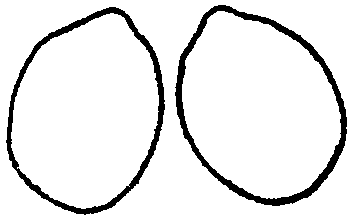 （右）　  （左）　 (３)　鼓膜の状態（右）　  （左）　 (３)　鼓膜の状態（右）　  （左）　 (３)　鼓膜の状態（右）　  （左）　 (３)　鼓膜の状態（右）　  （左）　 (３)　鼓膜の状態（右）　  （左）01020304050607080　　9010001020304050607080　　9010001020304050607080　　90100ｄＢ右…○　左…×　　 骨導域値を【　】で記入イ　語音による検査　語音明りょう度ｄＢ右…○　左…×　　 骨導域値を【　】で記入イ　語音による検査　語音明りょう度ｄＢ右…○　左…×　　 骨導域値を【　】で記入イ　語音による検査　語音明りょう度ｄＢ右…○　左…×　　 骨導域値を【　】で記入イ　語音による検査　語音明りょう度 　２  「平衡機能障害」の状態及び所見　（該当する□に印を入れること。）　　（１）平衡機能の状況□　末梢性迷路性平衡失調　□　後迷路性及び小脳性平衡失調□　外傷又は薬物による平衡失調□　中枢性平衡失調□　その他（　　　　　　　　　　　　　　）　　 （２）障害の程度　　　　□　閉眼にて起立不能又は開眼で直線を歩行中１０ｍ以内に転倒若しくは著しくよろめいて歩行を 　　　　　中断せざるを得ないもの　（３級）　　　　□　閉眼で直線を歩行中１０ｍ以内に転倒又は著しくよろめいて歩行を中断せざるを得ないもの（５級）３　「音声・言語機能障害」の状態及び所見　（１）発声の状況　（２）意思疎通の状況　（該当する□に印を入れること。）□　家庭において、家族との会話の用をなさない。（日常会話は誰が聞いても理解不能）　（３級）□　家族との会話は可能であるが、家庭周辺において他人には殆ど用をなさない。　（４級）□　日常の会話が可能であるが、不明瞭で不便がある。　（非該当）　４　「そしゃく機能障害」の状態及び所見 　　（１） 障害の程度及び検査所見 　 　　　「該当する障害」の□に印を入れること。更に①又は②の該当する□に印を入れて（　　）内に必要事項を記述すること。 　　　　　　　           　　 □ そしゃく・下機能の障害 　　　   「該当する障害」  　  → 「① そしゃく・下機能の障害」に記載すること。 　　　              　　　　 □ 合異常によるそしゃく機能の障害 　　　 　                    → 「② 合異常によるそしゃく機能の障害」に記載すること。 　　　 ① そしゃく・下機能の障害　　　　　　a　障害の原因□ 重症筋無力症等の神経・筋疾患によるもの□ 延髄機能障害(仮性球麻、血管障害を含む。)及び末梢神経障害によるもの□ 外傷・腫瘍切除等による（関節を含む。）、口（舌、口唇、口、、そしゃく筋等）、 　　　　　　　頭、頭の欠損等によるもの 　２  「平衡機能障害」の状態及び所見　（該当する□に印を入れること。）　　（１）平衡機能の状況□　末梢性迷路性平衡失調　□　後迷路性及び小脳性平衡失調□　外傷又は薬物による平衡失調□　中枢性平衡失調□　その他（　　　　　　　　　　　　　　）　　 （２）障害の程度　　　　□　閉眼にて起立不能又は開眼で直線を歩行中１０ｍ以内に転倒若しくは著しくよろめいて歩行を 　　　　　中断せざるを得ないもの　（３級）　　　　□　閉眼で直線を歩行中１０ｍ以内に転倒又は著しくよろめいて歩行を中断せざるを得ないもの（５級）３　「音声・言語機能障害」の状態及び所見　（１）発声の状況　（２）意思疎通の状況　（該当する□に印を入れること。）□　家庭において、家族との会話の用をなさない。（日常会話は誰が聞いても理解不能）　（３級）□　家族との会話は可能であるが、家庭周辺において他人には殆ど用をなさない。　（４級）□　日常の会話が可能であるが、不明瞭で不便がある。　（非該当）　４　「そしゃく機能障害」の状態及び所見 　　（１） 障害の程度及び検査所見 　 　　　「該当する障害」の□に印を入れること。更に①又は②の該当する□に印を入れて（　　）内に必要事項を記述すること。 　　　　　　　           　　 □ そしゃく・下機能の障害 　　　   「該当する障害」  　  → 「① そしゃく・下機能の障害」に記載すること。 　　　              　　　　 □ 合異常によるそしゃく機能の障害 　　　 　                    → 「② 合異常によるそしゃく機能の障害」に記載すること。 　　　 ① そしゃく・下機能の障害　　　　　　a　障害の原因□ 重症筋無力症等の神経・筋疾患によるもの□ 延髄機能障害(仮性球麻、血管障害を含む。)及び末梢神経障害によるもの□ 外傷・腫瘍切除等による（関節を含む。）、口（舌、口唇、口、、そしゃく筋等）、 　　　　　　　頭、頭の欠損等によるもの 　２  「平衡機能障害」の状態及び所見　（該当する□に印を入れること。）　　（１）平衡機能の状況□　末梢性迷路性平衡失調　□　後迷路性及び小脳性平衡失調□　外傷又は薬物による平衡失調□　中枢性平衡失調□　その他（　　　　　　　　　　　　　　）　　 （２）障害の程度　　　　□　閉眼にて起立不能又は開眼で直線を歩行中１０ｍ以内に転倒若しくは著しくよろめいて歩行を 　　　　　中断せざるを得ないもの　（３級）　　　　□　閉眼で直線を歩行中１０ｍ以内に転倒又は著しくよろめいて歩行を中断せざるを得ないもの（５級）３　「音声・言語機能障害」の状態及び所見　（１）発声の状況　（２）意思疎通の状況　（該当する□に印を入れること。）□　家庭において、家族との会話の用をなさない。（日常会話は誰が聞いても理解不能）　（３級）□　家族との会話は可能であるが、家庭周辺において他人には殆ど用をなさない。　（４級）□　日常の会話が可能であるが、不明瞭で不便がある。　（非該当）　４　「そしゃく機能障害」の状態及び所見 　　（１） 障害の程度及び検査所見 　 　　　「該当する障害」の□に印を入れること。更に①又は②の該当する□に印を入れて（　　）内に必要事項を記述すること。 　　　　　　　           　　 □ そしゃく・下機能の障害 　　　   「該当する障害」  　  → 「① そしゃく・下機能の障害」に記載すること。 　　　              　　　　 □ 合異常によるそしゃく機能の障害 　　　 　                    → 「② 合異常によるそしゃく機能の障害」に記載すること。 　　　 ① そしゃく・下機能の障害　　　　　　a　障害の原因□ 重症筋無力症等の神経・筋疾患によるもの□ 延髄機能障害(仮性球麻、血管障害を含む。)及び末梢神経障害によるもの□ 外傷・腫瘍切除等による（関節を含む。）、口（舌、口唇、口、、そしゃく筋等）、 　　　　　　　頭、頭の欠損等によるもの 　２  「平衡機能障害」の状態及び所見　（該当する□に印を入れること。）　　（１）平衡機能の状況□　末梢性迷路性平衡失調　□　後迷路性及び小脳性平衡失調□　外傷又は薬物による平衡失調□　中枢性平衡失調□　その他（　　　　　　　　　　　　　　）　　 （２）障害の程度　　　　□　閉眼にて起立不能又は開眼で直線を歩行中１０ｍ以内に転倒若しくは著しくよろめいて歩行を 　　　　　中断せざるを得ないもの　（３級）　　　　□　閉眼で直線を歩行中１０ｍ以内に転倒又は著しくよろめいて歩行を中断せざるを得ないもの（５級）３　「音声・言語機能障害」の状態及び所見　（１）発声の状況　（２）意思疎通の状況　（該当する□に印を入れること。）□　家庭において、家族との会話の用をなさない。（日常会話は誰が聞いても理解不能）　（３級）□　家族との会話は可能であるが、家庭周辺において他人には殆ど用をなさない。　（４級）□　日常の会話が可能であるが、不明瞭で不便がある。　（非該当）　４　「そしゃく機能障害」の状態及び所見 　　（１） 障害の程度及び検査所見 　 　　　「該当する障害」の□に印を入れること。更に①又は②の該当する□に印を入れて（　　）内に必要事項を記述すること。 　　　　　　　           　　 □ そしゃく・下機能の障害 　　　   「該当する障害」  　  → 「① そしゃく・下機能の障害」に記載すること。 　　　              　　　　 □ 合異常によるそしゃく機能の障害 　　　 　                    → 「② 合異常によるそしゃく機能の障害」に記載すること。 　　　 ① そしゃく・下機能の障害　　　　　　a　障害の原因□ 重症筋無力症等の神経・筋疾患によるもの□ 延髄機能障害(仮性球麻、血管障害を含む。)及び末梢神経障害によるもの□ 外傷・腫瘍切除等による（関節を含む。）、口（舌、口唇、口、、そしゃく筋等）、 　　　　　　　頭、頭の欠損等によるもの 　２  「平衡機能障害」の状態及び所見　（該当する□に印を入れること。）　　（１）平衡機能の状況□　末梢性迷路性平衡失調　□　後迷路性及び小脳性平衡失調□　外傷又は薬物による平衡失調□　中枢性平衡失調□　その他（　　　　　　　　　　　　　　）　　 （２）障害の程度　　　　□　閉眼にて起立不能又は開眼で直線を歩行中１０ｍ以内に転倒若しくは著しくよろめいて歩行を 　　　　　中断せざるを得ないもの　（３級）　　　　□　閉眼で直線を歩行中１０ｍ以内に転倒又は著しくよろめいて歩行を中断せざるを得ないもの（５級）３　「音声・言語機能障害」の状態及び所見　（１）発声の状況　（２）意思疎通の状況　（該当する□に印を入れること。）□　家庭において、家族との会話の用をなさない。（日常会話は誰が聞いても理解不能）　（３級）□　家族との会話は可能であるが、家庭周辺において他人には殆ど用をなさない。　（４級）□　日常の会話が可能であるが、不明瞭で不便がある。　（非該当）　４　「そしゃく機能障害」の状態及び所見 　　（１） 障害の程度及び検査所見 　 　　　「該当する障害」の□に印を入れること。更に①又は②の該当する□に印を入れて（　　）内に必要事項を記述すること。 　　　　　　　           　　 □ そしゃく・下機能の障害 　　　   「該当する障害」  　  → 「① そしゃく・下機能の障害」に記載すること。 　　　              　　　　 □ 合異常によるそしゃく機能の障害 　　　 　                    → 「② 合異常によるそしゃく機能の障害」に記載すること。 　　　 ① そしゃく・下機能の障害　　　　　　a　障害の原因□ 重症筋無力症等の神経・筋疾患によるもの□ 延髄機能障害(仮性球麻、血管障害を含む。)及び末梢神経障害によるもの□ 外傷・腫瘍切除等による（関節を含む。）、口（舌、口唇、口、、そしゃく筋等）、 　　　　　　　頭、頭の欠損等によるもの 　２  「平衡機能障害」の状態及び所見　（該当する□に印を入れること。）　　（１）平衡機能の状況□　末梢性迷路性平衡失調　□　後迷路性及び小脳性平衡失調□　外傷又は薬物による平衡失調□　中枢性平衡失調□　その他（　　　　　　　　　　　　　　）　　 （２）障害の程度　　　　□　閉眼にて起立不能又は開眼で直線を歩行中１０ｍ以内に転倒若しくは著しくよろめいて歩行を 　　　　　中断せざるを得ないもの　（３級）　　　　□　閉眼で直線を歩行中１０ｍ以内に転倒又は著しくよろめいて歩行を中断せざるを得ないもの（５級）３　「音声・言語機能障害」の状態及び所見　（１）発声の状況　（２）意思疎通の状況　（該当する□に印を入れること。）□　家庭において、家族との会話の用をなさない。（日常会話は誰が聞いても理解不能）　（３級）□　家族との会話は可能であるが、家庭周辺において他人には殆ど用をなさない。　（４級）□　日常の会話が可能であるが、不明瞭で不便がある。　（非該当）　４　「そしゃく機能障害」の状態及び所見 　　（１） 障害の程度及び検査所見 　 　　　「該当する障害」の□に印を入れること。更に①又は②の該当する□に印を入れて（　　）内に必要事項を記述すること。 　　　　　　　           　　 □ そしゃく・下機能の障害 　　　   「該当する障害」  　  → 「① そしゃく・下機能の障害」に記載すること。 　　　              　　　　 □ 合異常によるそしゃく機能の障害 　　　 　                    → 「② 合異常によるそしゃく機能の障害」に記載すること。 　　　 ① そしゃく・下機能の障害　　　　　　a　障害の原因□ 重症筋無力症等の神経・筋疾患によるもの□ 延髄機能障害(仮性球麻、血管障害を含む。)及び末梢神経障害によるもの□ 外傷・腫瘍切除等による（関節を含む。）、口（舌、口唇、口、、そしゃく筋等）、 　　　　　　　頭、頭の欠損等によるもの 　２  「平衡機能障害」の状態及び所見　（該当する□に印を入れること。）　　（１）平衡機能の状況□　末梢性迷路性平衡失調　□　後迷路性及び小脳性平衡失調□　外傷又は薬物による平衡失調□　中枢性平衡失調□　その他（　　　　　　　　　　　　　　）　　 （２）障害の程度　　　　□　閉眼にて起立不能又は開眼で直線を歩行中１０ｍ以内に転倒若しくは著しくよろめいて歩行を 　　　　　中断せざるを得ないもの　（３級）　　　　□　閉眼で直線を歩行中１０ｍ以内に転倒又は著しくよろめいて歩行を中断せざるを得ないもの（５級）３　「音声・言語機能障害」の状態及び所見　（１）発声の状況　（２）意思疎通の状況　（該当する□に印を入れること。）□　家庭において、家族との会話の用をなさない。（日常会話は誰が聞いても理解不能）　（３級）□　家族との会話は可能であるが、家庭周辺において他人には殆ど用をなさない。　（４級）□　日常の会話が可能であるが、不明瞭で不便がある。　（非該当）　４　「そしゃく機能障害」の状態及び所見 　　（１） 障害の程度及び検査所見 　 　　　「該当する障害」の□に印を入れること。更に①又は②の該当する□に印を入れて（　　）内に必要事項を記述すること。 　　　　　　　           　　 □ そしゃく・下機能の障害 　　　   「該当する障害」  　  → 「① そしゃく・下機能の障害」に記載すること。 　　　              　　　　 □ 合異常によるそしゃく機能の障害 　　　 　                    → 「② 合異常によるそしゃく機能の障害」に記載すること。 　　　 ① そしゃく・下機能の障害　　　　　　a　障害の原因□ 重症筋無力症等の神経・筋疾患によるもの□ 延髄機能障害(仮性球麻、血管障害を含む。)及び末梢神経障害によるもの□ 外傷・腫瘍切除等による（関節を含む。）、口（舌、口唇、口、、そしゃく筋等）、 　　　　　　　頭、頭の欠損等によるもの 　２  「平衡機能障害」の状態及び所見　（該当する□に印を入れること。）　　（１）平衡機能の状況□　末梢性迷路性平衡失調　□　後迷路性及び小脳性平衡失調□　外傷又は薬物による平衡失調□　中枢性平衡失調□　その他（　　　　　　　　　　　　　　）　　 （２）障害の程度　　　　□　閉眼にて起立不能又は開眼で直線を歩行中１０ｍ以内に転倒若しくは著しくよろめいて歩行を 　　　　　中断せざるを得ないもの　（３級）　　　　□　閉眼で直線を歩行中１０ｍ以内に転倒又は著しくよろめいて歩行を中断せざるを得ないもの（５級）３　「音声・言語機能障害」の状態及び所見　（１）発声の状況　（２）意思疎通の状況　（該当する□に印を入れること。）□　家庭において、家族との会話の用をなさない。（日常会話は誰が聞いても理解不能）　（３級）□　家族との会話は可能であるが、家庭周辺において他人には殆ど用をなさない。　（４級）□　日常の会話が可能であるが、不明瞭で不便がある。　（非該当）　４　「そしゃく機能障害」の状態及び所見 　　（１） 障害の程度及び検査所見 　 　　　「該当する障害」の□に印を入れること。更に①又は②の該当する□に印を入れて（　　）内に必要事項を記述すること。 　　　　　　　           　　 □ そしゃく・下機能の障害 　　　   「該当する障害」  　  → 「① そしゃく・下機能の障害」に記載すること。 　　　              　　　　 □ 合異常によるそしゃく機能の障害 　　　 　                    → 「② 合異常によるそしゃく機能の障害」に記載すること。 　　　 ① そしゃく・下機能の障害　　　　　　a　障害の原因□ 重症筋無力症等の神経・筋疾患によるもの□ 延髄機能障害(仮性球麻、血管障害を含む。)及び末梢神経障害によるもの□ 外傷・腫瘍切除等による（関節を含む。）、口（舌、口唇、口、、そしゃく筋等）、 　　　　　　　頭、頭の欠損等によるもの 　２  「平衡機能障害」の状態及び所見　（該当する□に印を入れること。）　　（１）平衡機能の状況□　末梢性迷路性平衡失調　□　後迷路性及び小脳性平衡失調□　外傷又は薬物による平衡失調□　中枢性平衡失調□　その他（　　　　　　　　　　　　　　）　　 （２）障害の程度　　　　□　閉眼にて起立不能又は開眼で直線を歩行中１０ｍ以内に転倒若しくは著しくよろめいて歩行を 　　　　　中断せざるを得ないもの　（３級）　　　　□　閉眼で直線を歩行中１０ｍ以内に転倒又は著しくよろめいて歩行を中断せざるを得ないもの（５級）３　「音声・言語機能障害」の状態及び所見　（１）発声の状況　（２）意思疎通の状況　（該当する□に印を入れること。）□　家庭において、家族との会話の用をなさない。（日常会話は誰が聞いても理解不能）　（３級）□　家族との会話は可能であるが、家庭周辺において他人には殆ど用をなさない。　（４級）□　日常の会話が可能であるが、不明瞭で不便がある。　（非該当）　４　「そしゃく機能障害」の状態及び所見 　　（１） 障害の程度及び検査所見 　 　　　「該当する障害」の□に印を入れること。更に①又は②の該当する□に印を入れて（　　）内に必要事項を記述すること。 　　　　　　　           　　 □ そしゃく・下機能の障害 　　　   「該当する障害」  　  → 「① そしゃく・下機能の障害」に記載すること。 　　　              　　　　 □ 合異常によるそしゃく機能の障害 　　　 　                    → 「② 合異常によるそしゃく機能の障害」に記載すること。 　　　 ① そしゃく・下機能の障害　　　　　　a　障害の原因□ 重症筋無力症等の神経・筋疾患によるもの□ 延髄機能障害(仮性球麻、血管障害を含む。)及び末梢神経障害によるもの□ 外傷・腫瘍切除等による（関節を含む。）、口（舌、口唇、口、、そしゃく筋等）、 　　　　　　　頭、頭の欠損等によるもの 　２  「平衡機能障害」の状態及び所見　（該当する□に印を入れること。）　　（１）平衡機能の状況□　末梢性迷路性平衡失調　□　後迷路性及び小脳性平衡失調□　外傷又は薬物による平衡失調□　中枢性平衡失調□　その他（　　　　　　　　　　　　　　）　　 （２）障害の程度　　　　□　閉眼にて起立不能又は開眼で直線を歩行中１０ｍ以内に転倒若しくは著しくよろめいて歩行を 　　　　　中断せざるを得ないもの　（３級）　　　　□　閉眼で直線を歩行中１０ｍ以内に転倒又は著しくよろめいて歩行を中断せざるを得ないもの（５級）３　「音声・言語機能障害」の状態及び所見　（１）発声の状況　（２）意思疎通の状況　（該当する□に印を入れること。）□　家庭において、家族との会話の用をなさない。（日常会話は誰が聞いても理解不能）　（３級）□　家族との会話は可能であるが、家庭周辺において他人には殆ど用をなさない。　（４級）□　日常の会話が可能であるが、不明瞭で不便がある。　（非該当）　４　「そしゃく機能障害」の状態及び所見 　　（１） 障害の程度及び検査所見 　 　　　「該当する障害」の□に印を入れること。更に①又は②の該当する□に印を入れて（　　）内に必要事項を記述すること。 　　　　　　　           　　 □ そしゃく・下機能の障害 　　　   「該当する障害」  　  → 「① そしゃく・下機能の障害」に記載すること。 　　　              　　　　 □ 合異常によるそしゃく機能の障害 　　　 　                    → 「② 合異常によるそしゃく機能の障害」に記載すること。 　　　 ① そしゃく・下機能の障害　　　　　　a　障害の原因□ 重症筋無力症等の神経・筋疾患によるもの□ 延髄機能障害(仮性球麻、血管障害を含む。)及び末梢神経障害によるもの□ 外傷・腫瘍切除等による（関節を含む。）、口（舌、口唇、口、、そしゃく筋等）、 　　　　　　　頭、頭の欠損等によるもの 　２  「平衡機能障害」の状態及び所見　（該当する□に印を入れること。）　　（１）平衡機能の状況□　末梢性迷路性平衡失調　□　後迷路性及び小脳性平衡失調□　外傷又は薬物による平衡失調□　中枢性平衡失調□　その他（　　　　　　　　　　　　　　）　　 （２）障害の程度　　　　□　閉眼にて起立不能又は開眼で直線を歩行中１０ｍ以内に転倒若しくは著しくよろめいて歩行を 　　　　　中断せざるを得ないもの　（３級）　　　　□　閉眼で直線を歩行中１０ｍ以内に転倒又は著しくよろめいて歩行を中断せざるを得ないもの（５級）３　「音声・言語機能障害」の状態及び所見　（１）発声の状況　（２）意思疎通の状況　（該当する□に印を入れること。）□　家庭において、家族との会話の用をなさない。（日常会話は誰が聞いても理解不能）　（３級）□　家族との会話は可能であるが、家庭周辺において他人には殆ど用をなさない。　（４級）□　日常の会話が可能であるが、不明瞭で不便がある。　（非該当）　４　「そしゃく機能障害」の状態及び所見 　　（１） 障害の程度及び検査所見 　 　　　「該当する障害」の□に印を入れること。更に①又は②の該当する□に印を入れて（　　）内に必要事項を記述すること。 　　　　　　　           　　 □ そしゃく・下機能の障害 　　　   「該当する障害」  　  → 「① そしゃく・下機能の障害」に記載すること。 　　　              　　　　 □ 合異常によるそしゃく機能の障害 　　　 　                    → 「② 合異常によるそしゃく機能の障害」に記載すること。 　　　 ① そしゃく・下機能の障害　　　　　　a　障害の原因□ 重症筋無力症等の神経・筋疾患によるもの□ 延髄機能障害(仮性球麻、血管障害を含む。)及び末梢神経障害によるもの□ 外傷・腫瘍切除等による（関節を含む。）、口（舌、口唇、口、、そしゃく筋等）、 　　　　　　　頭、頭の欠損等によるもの 　２  「平衡機能障害」の状態及び所見　（該当する□に印を入れること。）　　（１）平衡機能の状況□　末梢性迷路性平衡失調　□　後迷路性及び小脳性平衡失調□　外傷又は薬物による平衡失調□　中枢性平衡失調□　その他（　　　　　　　　　　　　　　）　　 （２）障害の程度　　　　□　閉眼にて起立不能又は開眼で直線を歩行中１０ｍ以内に転倒若しくは著しくよろめいて歩行を 　　　　　中断せざるを得ないもの　（３級）　　　　□　閉眼で直線を歩行中１０ｍ以内に転倒又は著しくよろめいて歩行を中断せざるを得ないもの（５級）３　「音声・言語機能障害」の状態及び所見　（１）発声の状況　（２）意思疎通の状況　（該当する□に印を入れること。）□　家庭において、家族との会話の用をなさない。（日常会話は誰が聞いても理解不能）　（３級）□　家族との会話は可能であるが、家庭周辺において他人には殆ど用をなさない。　（４級）□　日常の会話が可能であるが、不明瞭で不便がある。　（非該当）　４　「そしゃく機能障害」の状態及び所見 　　（１） 障害の程度及び検査所見 　 　　　「該当する障害」の□に印を入れること。更に①又は②の該当する□に印を入れて（　　）内に必要事項を記述すること。 　　　　　　　           　　 □ そしゃく・下機能の障害 　　　   「該当する障害」  　  → 「① そしゃく・下機能の障害」に記載すること。 　　　              　　　　 □ 合異常によるそしゃく機能の障害 　　　 　                    → 「② 合異常によるそしゃく機能の障害」に記載すること。 　　　 ① そしゃく・下機能の障害　　　　　　a　障害の原因□ 重症筋無力症等の神経・筋疾患によるもの□ 延髄機能障害(仮性球麻、血管障害を含む。)及び末梢神経障害によるもの□ 外傷・腫瘍切除等による（関節を含む。）、口（舌、口唇、口、、そしゃく筋等）、 　　　　　　　頭、頭の欠損等によるもの 　２  「平衡機能障害」の状態及び所見　（該当する□に印を入れること。）　　（１）平衡機能の状況□　末梢性迷路性平衡失調　□　後迷路性及び小脳性平衡失調□　外傷又は薬物による平衡失調□　中枢性平衡失調□　その他（　　　　　　　　　　　　　　）　　 （２）障害の程度　　　　□　閉眼にて起立不能又は開眼で直線を歩行中１０ｍ以内に転倒若しくは著しくよろめいて歩行を 　　　　　中断せざるを得ないもの　（３級）　　　　□　閉眼で直線を歩行中１０ｍ以内に転倒又は著しくよろめいて歩行を中断せざるを得ないもの（５級）３　「音声・言語機能障害」の状態及び所見　（１）発声の状況　（２）意思疎通の状況　（該当する□に印を入れること。）□　家庭において、家族との会話の用をなさない。（日常会話は誰が聞いても理解不能）　（３級）□　家族との会話は可能であるが、家庭周辺において他人には殆ど用をなさない。　（４級）□　日常の会話が可能であるが、不明瞭で不便がある。　（非該当）　４　「そしゃく機能障害」の状態及び所見 　　（１） 障害の程度及び検査所見 　 　　　「該当する障害」の□に印を入れること。更に①又は②の該当する□に印を入れて（　　）内に必要事項を記述すること。 　　　　　　　           　　 □ そしゃく・下機能の障害 　　　   「該当する障害」  　  → 「① そしゃく・下機能の障害」に記載すること。 　　　              　　　　 □ 合異常によるそしゃく機能の障害 　　　 　                    → 「② 合異常によるそしゃく機能の障害」に記載すること。 　　　 ① そしゃく・下機能の障害　　　　　　a　障害の原因□ 重症筋無力症等の神経・筋疾患によるもの□ 延髄機能障害(仮性球麻、血管障害を含む。)及び末梢神経障害によるもの□ 外傷・腫瘍切除等による（関節を含む。）、口（舌、口唇、口、、そしゃく筋等）、 　　　　　　　頭、頭の欠損等によるもの 　２  「平衡機能障害」の状態及び所見　（該当する□に印を入れること。）　　（１）平衡機能の状況□　末梢性迷路性平衡失調　□　後迷路性及び小脳性平衡失調□　外傷又は薬物による平衡失調□　中枢性平衡失調□　その他（　　　　　　　　　　　　　　）　　 （２）障害の程度　　　　□　閉眼にて起立不能又は開眼で直線を歩行中１０ｍ以内に転倒若しくは著しくよろめいて歩行を 　　　　　中断せざるを得ないもの　（３級）　　　　□　閉眼で直線を歩行中１０ｍ以内に転倒又は著しくよろめいて歩行を中断せざるを得ないもの（５級）３　「音声・言語機能障害」の状態及び所見　（１）発声の状況　（２）意思疎通の状況　（該当する□に印を入れること。）□　家庭において、家族との会話の用をなさない。（日常会話は誰が聞いても理解不能）　（３級）□　家族との会話は可能であるが、家庭周辺において他人には殆ど用をなさない。　（４級）□　日常の会話が可能であるが、不明瞭で不便がある。　（非該当）　４　「そしゃく機能障害」の状態及び所見 　　（１） 障害の程度及び検査所見 　 　　　「該当する障害」の□に印を入れること。更に①又は②の該当する□に印を入れて（　　）内に必要事項を記述すること。 　　　　　　　           　　 □ そしゃく・下機能の障害 　　　   「該当する障害」  　  → 「① そしゃく・下機能の障害」に記載すること。 　　　              　　　　 □ 合異常によるそしゃく機能の障害 　　　 　                    → 「② 合異常によるそしゃく機能の障害」に記載すること。 　　　 ① そしゃく・下機能の障害　　　　　　a　障害の原因□ 重症筋無力症等の神経・筋疾患によるもの□ 延髄機能障害(仮性球麻、血管障害を含む。)及び末梢神経障害によるもの□ 外傷・腫瘍切除等による（関節を含む。）、口（舌、口唇、口、、そしゃく筋等）、 　　　　　　　頭、頭の欠損等によるもの　  　　  b　障害の程度 　　　　　 □　　経口により食物等の摂取ができないため、経管栄養を行っている。　（３級） 　　　　　 □　　経口摂取のみでは十分に栄養摂取ができないため、経管栄養を併用している。　（４級）         □　　経口摂取のみで栄養摂取ができるが、誤の危険が大きく摂取できる食物の内容・摂取方法に著しい制限がある。　（４級）         □ その他        ｃ　参考となる検査所見ア　各器官の一般的検査         ○ 所 見（上記の枠内の「各器官の観察点」に留意し、異常の部位、内容、程度等を詳細に記載すること。）            イ　下状態の観察と検査　  　　  b　障害の程度 　　　　　 □　　経口により食物等の摂取ができないため、経管栄養を行っている。　（３級） 　　　　　 □　　経口摂取のみでは十分に栄養摂取ができないため、経管栄養を併用している。　（４級）         □　　経口摂取のみで栄養摂取ができるが、誤の危険が大きく摂取できる食物の内容・摂取方法に著しい制限がある。　（４級）         □ その他        ｃ　参考となる検査所見ア　各器官の一般的検査         ○ 所 見（上記の枠内の「各器官の観察点」に留意し、異常の部位、内容、程度等を詳細に記載すること。）            イ　下状態の観察と検査　  　　  b　障害の程度 　　　　　 □　　経口により食物等の摂取ができないため、経管栄養を行っている。　（３級） 　　　　　 □　　経口摂取のみでは十分に栄養摂取ができないため、経管栄養を併用している。　（４級）         □　　経口摂取のみで栄養摂取ができるが、誤の危険が大きく摂取できる食物の内容・摂取方法に著しい制限がある。　（４級）         □ その他        ｃ　参考となる検査所見ア　各器官の一般的検査         ○ 所 見（上記の枠内の「各器官の観察点」に留意し、異常の部位、内容、程度等を詳細に記載すること。）            イ　下状態の観察と検査　  　　  b　障害の程度 　　　　　 □　　経口により食物等の摂取ができないため、経管栄養を行っている。　（３級） 　　　　　 □　　経口摂取のみでは十分に栄養摂取ができないため、経管栄養を併用している。　（４級）         □　　経口摂取のみで栄養摂取ができるが、誤の危険が大きく摂取できる食物の内容・摂取方法に著しい制限がある。　（４級）         □ その他        ｃ　参考となる検査所見ア　各器官の一般的検査         ○ 所 見（上記の枠内の「各器官の観察点」に留意し、異常の部位、内容、程度等を詳細に記載すること。）            イ　下状態の観察と検査　  　　  b　障害の程度 　　　　　 □　　経口により食物等の摂取ができないため、経管栄養を行っている。　（３級） 　　　　　 □　　経口摂取のみでは十分に栄養摂取ができないため、経管栄養を併用している。　（４級）         □　　経口摂取のみで栄養摂取ができるが、誤の危険が大きく摂取できる食物の内容・摂取方法に著しい制限がある。　（４級）         □ その他        ｃ　参考となる検査所見ア　各器官の一般的検査         ○ 所 見（上記の枠内の「各器官の観察点」に留意し、異常の部位、内容、程度等を詳細に記載すること。）            イ　下状態の観察と検査　  　　  b　障害の程度 　　　　　 □　　経口により食物等の摂取ができないため、経管栄養を行っている。　（３級） 　　　　　 □　　経口摂取のみでは十分に栄養摂取ができないため、経管栄養を併用している。　（４級）         □　　経口摂取のみで栄養摂取ができるが、誤の危険が大きく摂取できる食物の内容・摂取方法に著しい制限がある。　（４級）         □ その他        ｃ　参考となる検査所見ア　各器官の一般的検査         ○ 所 見（上記の枠内の「各器官の観察点」に留意し、異常の部位、内容、程度等を詳細に記載すること。）            イ　下状態の観察と検査　  　　  b　障害の程度 　　　　　 □　　経口により食物等の摂取ができないため、経管栄養を行っている。　（３級） 　　　　　 □　　経口摂取のみでは十分に栄養摂取ができないため、経管栄養を併用している。　（４級）         □　　経口摂取のみで栄養摂取ができるが、誤の危険が大きく摂取できる食物の内容・摂取方法に著しい制限がある。　（４級）         □ その他        ｃ　参考となる検査所見ア　各器官の一般的検査         ○ 所 見（上記の枠内の「各器官の観察点」に留意し、異常の部位、内容、程度等を詳細に記載すること。）            イ　下状態の観察と検査　  　　  b　障害の程度 　　　　　 □　　経口により食物等の摂取ができないため、経管栄養を行っている。　（３級） 　　　　　 □　　経口摂取のみでは十分に栄養摂取ができないため、経管栄養を併用している。　（４級）         □　　経口摂取のみで栄養摂取ができるが、誤の危険が大きく摂取できる食物の内容・摂取方法に著しい制限がある。　（４級）         □ その他        ｃ　参考となる検査所見ア　各器官の一般的検査         ○ 所 見（上記の枠内の「各器官の観察点」に留意し、異常の部位、内容、程度等を詳細に記載すること。）            イ　下状態の観察と検査　  　　  b　障害の程度 　　　　　 □　　経口により食物等の摂取ができないため、経管栄養を行っている。　（３級） 　　　　　 □　　経口摂取のみでは十分に栄養摂取ができないため、経管栄養を併用している。　（４級）         □　　経口摂取のみで栄養摂取ができるが、誤の危険が大きく摂取できる食物の内容・摂取方法に著しい制限がある。　（４級）         □ その他        ｃ　参考となる検査所見ア　各器官の一般的検査         ○ 所 見（上記の枠内の「各器官の観察点」に留意し、異常の部位、内容、程度等を詳細に記載すること。）            イ　下状態の観察と検査　  　　  b　障害の程度 　　　　　 □　　経口により食物等の摂取ができないため、経管栄養を行っている。　（３級） 　　　　　 □　　経口摂取のみでは十分に栄養摂取ができないため、経管栄養を併用している。　（４級）         □　　経口摂取のみで栄養摂取ができるが、誤の危険が大きく摂取できる食物の内容・摂取方法に著しい制限がある。　（４級）         □ その他        ｃ　参考となる検査所見ア　各器官の一般的検査         ○ 所 見（上記の枠内の「各器官の観察点」に留意し、異常の部位、内容、程度等を詳細に記載すること。）            イ　下状態の観察と検査　  　　  b　障害の程度 　　　　　 □　　経口により食物等の摂取ができないため、経管栄養を行っている。　（３級） 　　　　　 □　　経口摂取のみでは十分に栄養摂取ができないため、経管栄養を併用している。　（４級）         □　　経口摂取のみで栄養摂取ができるが、誤の危険が大きく摂取できる食物の内容・摂取方法に著しい制限がある。　（４級）         □ その他        ｃ　参考となる検査所見ア　各器官の一般的検査         ○ 所 見（上記の枠内の「各器官の観察点」に留意し、異常の部位、内容、程度等を詳細に記載すること。）            イ　下状態の観察と検査　  　　  b　障害の程度 　　　　　 □　　経口により食物等の摂取ができないため、経管栄養を行っている。　（３級） 　　　　　 □　　経口摂取のみでは十分に栄養摂取ができないため、経管栄養を併用している。　（４級）         □　　経口摂取のみで栄養摂取ができるが、誤の危険が大きく摂取できる食物の内容・摂取方法に著しい制限がある。　（４級）         □ その他        ｃ　参考となる検査所見ア　各器官の一般的検査         ○ 所 見（上記の枠内の「各器官の観察点」に留意し、異常の部位、内容、程度等を詳細に記載すること。）            イ　下状態の観察と検査　  　　  b　障害の程度 　　　　　 □　　経口により食物等の摂取ができないため、経管栄養を行っている。　（３級） 　　　　　 □　　経口摂取のみでは十分に栄養摂取ができないため、経管栄養を併用している。　（４級）         □　　経口摂取のみで栄養摂取ができるが、誤の危険が大きく摂取できる食物の内容・摂取方法に著しい制限がある。　（４級）         □ その他        ｃ　参考となる検査所見ア　各器官の一般的検査         ○ 所 見（上記の枠内の「各器官の観察点」に留意し、異常の部位、内容、程度等を詳細に記載すること。）            イ　下状態の観察と検査　  　　  b　障害の程度 　　　　　 □　　経口により食物等の摂取ができないため、経管栄養を行っている。　（３級） 　　　　　 □　　経口摂取のみでは十分に栄養摂取ができないため、経管栄養を併用している。　（４級）         □　　経口摂取のみで栄養摂取ができるが、誤の危険が大きく摂取できる食物の内容・摂取方法に著しい制限がある。　（４級）         □ その他        ｃ　参考となる検査所見ア　各器官の一般的検査         ○ 所 見（上記の枠内の「各器官の観察点」に留意し、異常の部位、内容、程度等を詳細に記載すること。）            イ　下状態の観察と検査　  　　  b　障害の程度 　　　　　 □　　経口により食物等の摂取ができないため、経管栄養を行っている。　（３級） 　　　　　 □　　経口摂取のみでは十分に栄養摂取ができないため、経管栄養を併用している。　（４級）         □　　経口摂取のみで栄養摂取ができるが、誤の危険が大きく摂取できる食物の内容・摂取方法に著しい制限がある。　（４級）         □ その他        ｃ　参考となる検査所見ア　各器官の一般的検査         ○ 所 見（上記の枠内の「各器官の観察点」に留意し、異常の部位、内容、程度等を詳細に記載すること。）            イ　下状態の観察と検査　  　　  b　障害の程度 　　　　　 □　　経口により食物等の摂取ができないため、経管栄養を行っている。　（３級） 　　　　　 □　　経口摂取のみでは十分に栄養摂取ができないため、経管栄養を併用している。　（４級）         □　　経口摂取のみで栄養摂取ができるが、誤の危険が大きく摂取できる食物の内容・摂取方法に著しい制限がある。　（４級）         □ その他        ｃ　参考となる検査所見ア　各器官の一般的検査         ○ 所 見（上記の枠内の「各器官の観察点」に留意し、異常の部位、内容、程度等を詳細に記載すること。）            イ　下状態の観察と検査　  　　  b　障害の程度 　　　　　 □　　経口により食物等の摂取ができないため、経管栄養を行っている。　（３級） 　　　　　 □　　経口摂取のみでは十分に栄養摂取ができないため、経管栄養を併用している。　（４級）         □　　経口摂取のみで栄養摂取ができるが、誤の危険が大きく摂取できる食物の内容・摂取方法に著しい制限がある。　（４級）         □ その他        ｃ　参考となる検査所見ア　各器官の一般的検査         ○ 所 見（上記の枠内の「各器官の観察点」に留意し、異常の部位、内容、程度等を詳細に記載すること。）            イ　下状態の観察と検査　  　　  b　障害の程度 　　　　　 □　　経口により食物等の摂取ができないため、経管栄養を行っている。　（３級） 　　　　　 □　　経口摂取のみでは十分に栄養摂取ができないため、経管栄養を併用している。　（４級）         □　　経口摂取のみで栄養摂取ができるが、誤の危険が大きく摂取できる食物の内容・摂取方法に著しい制限がある。　（４級）         □ その他        ｃ　参考となる検査所見ア　各器官の一般的検査         ○ 所 見（上記の枠内の「各器官の観察点」に留意し、異常の部位、内容、程度等を詳細に記載すること。）            イ　下状態の観察と検査　  　　  b　障害の程度 　　　　　 □　　経口により食物等の摂取ができないため、経管栄養を行っている。　（３級） 　　　　　 □　　経口摂取のみでは十分に栄養摂取ができないため、経管栄養を併用している。　（４級）         □　　経口摂取のみで栄養摂取ができるが、誤の危険が大きく摂取できる食物の内容・摂取方法に著しい制限がある。　（４級）         □ その他        ｃ　参考となる検査所見ア　各器官の一般的検査         ○ 所 見（上記の枠内の「各器官の観察点」に留意し、異常の部位、内容、程度等を詳細に記載すること。）            イ　下状態の観察と検査　  　　  b　障害の程度 　　　　　 □　　経口により食物等の摂取ができないため、経管栄養を行っている。　（３級） 　　　　　 □　　経口摂取のみでは十分に栄養摂取ができないため、経管栄養を併用している。　（４級）         □　　経口摂取のみで栄養摂取ができるが、誤の危険が大きく摂取できる食物の内容・摂取方法に著しい制限がある。　（４級）         □ その他        ｃ　参考となる検査所見ア　各器官の一般的検査         ○ 所 見（上記の枠内の「各器官の観察点」に留意し、異常の部位、内容、程度等を詳細に記載すること。）            イ　下状態の観察と検査　  　　  b　障害の程度 　　　　　 □　　経口により食物等の摂取ができないため、経管栄養を行っている。　（３級） 　　　　　 □　　経口摂取のみでは十分に栄養摂取ができないため、経管栄養を併用している。　（４級）         □　　経口摂取のみで栄養摂取ができるが、誤の危険が大きく摂取できる食物の内容・摂取方法に著しい制限がある。　（４級）         □ その他        ｃ　参考となる検査所見ア　各器官の一般的検査         ○ 所 見（上記の枠内の「各器官の観察点」に留意し、異常の部位、内容、程度等を詳細に記載すること。）            イ　下状態の観察と検査　  　　  b　障害の程度 　　　　　 □　　経口により食物等の摂取ができないため、経管栄養を行っている。　（３級） 　　　　　 □　　経口摂取のみでは十分に栄養摂取ができないため、経管栄養を併用している。　（４級）         □　　経口摂取のみで栄養摂取ができるが、誤の危険が大きく摂取できる食物の内容・摂取方法に著しい制限がある。　（４級）         □ その他        ｃ　参考となる検査所見ア　各器官の一般的検査         ○ 所 見（上記の枠内の「各器官の観察点」に留意し、異常の部位、内容、程度等を詳細に記載すること。）            イ　下状態の観察と検査　  　　  b　障害の程度 　　　　　 □　　経口により食物等の摂取ができないため、経管栄養を行っている。　（３級） 　　　　　 □　　経口摂取のみでは十分に栄養摂取ができないため、経管栄養を併用している。　（４級）         □　　経口摂取のみで栄養摂取ができるが、誤の危険が大きく摂取できる食物の内容・摂取方法に著しい制限がある。　（４級）         □ その他        ｃ　参考となる検査所見ア　各器官の一般的検査         ○ 所 見（上記の枠内の「各器官の観察点」に留意し、異常の部位、内容、程度等を詳細に記載すること。）            イ　下状態の観察と検査　  　　  b　障害の程度 　　　　　 □　　経口により食物等の摂取ができないため、経管栄養を行っている。　（３級） 　　　　　 □　　経口摂取のみでは十分に栄養摂取ができないため、経管栄養を併用している。　（４級）         □　　経口摂取のみで栄養摂取ができるが、誤の危険が大きく摂取できる食物の内容・摂取方法に著しい制限がある。　（４級）         □ その他        ｃ　参考となる検査所見ア　各器官の一般的検査         ○ 所 見（上記の枠内の「各器官の観察点」に留意し、異常の部位、内容、程度等を詳細に記載すること。）            イ　下状態の観察と検査　  　　  b　障害の程度 　　　　　 □　　経口により食物等の摂取ができないため、経管栄養を行っている。　（３級） 　　　　　 □　　経口摂取のみでは十分に栄養摂取ができないため、経管栄養を併用している。　（４級）         □　　経口摂取のみで栄養摂取ができるが、誤の危険が大きく摂取できる食物の内容・摂取方法に著しい制限がある。　（４級）         □ その他        ｃ　参考となる検査所見ア　各器官の一般的検査         ○ 所 見（上記の枠内の「各器官の観察点」に留意し、異常の部位、内容、程度等を詳細に記載すること。）            イ　下状態の観察と検査　  　　  b　障害の程度 　　　　　 □　　経口により食物等の摂取ができないため、経管栄養を行っている。　（３級） 　　　　　 □　　経口摂取のみでは十分に栄養摂取ができないため、経管栄養を併用している。　（４級）         □　　経口摂取のみで栄養摂取ができるが、誤の危険が大きく摂取できる食物の内容・摂取方法に著しい制限がある。　（４級）         □ その他        ｃ　参考となる検査所見ア　各器官の一般的検査         ○ 所 見（上記の枠内の「各器官の観察点」に留意し、異常の部位、内容、程度等を詳細に記載すること。）            イ　下状態の観察と検査　  　　  b　障害の程度 　　　　　 □　　経口により食物等の摂取ができないため、経管栄養を行っている。　（３級） 　　　　　 □　　経口摂取のみでは十分に栄養摂取ができないため、経管栄養を併用している。　（４級）         □　　経口摂取のみで栄養摂取ができるが、誤の危険が大きく摂取できる食物の内容・摂取方法に著しい制限がある。　（４級）         □ その他        ｃ　参考となる検査所見ア　各器官の一般的検査         ○ 所 見（上記の枠内の「各器官の観察点」に留意し、異常の部位、内容、程度等を詳細に記載すること。）            イ　下状態の観察と検査　  　　  b　障害の程度 　　　　　 □　　経口により食物等の摂取ができないため、経管栄養を行っている。　（３級） 　　　　　 □　　経口摂取のみでは十分に栄養摂取ができないため、経管栄養を併用している。　（４級）         □　　経口摂取のみで栄養摂取ができるが、誤の危険が大きく摂取できる食物の内容・摂取方法に著しい制限がある。　（４級）         □ その他        ｃ　参考となる検査所見ア　各器官の一般的検査         ○ 所 見（上記の枠内の「各器官の観察点」に留意し、異常の部位、内容、程度等を詳細に記載すること。）            イ　下状態の観察と検査 〈参考１〉 各器官の観察点 ・ 口内保持の状態      ・ 口から頭への送り込みの状態      ・ 頭挙上と頭内の閉鎖の状態      ・ 食道入口部の開大と流動物（bolus）の送り込み 〈参考２〉 摂取できる食物の内容と誤に関する観察点      ・ 摂取できる食物の内容（固形物、半固形物、流動食）      ・ 誤の程度（毎回、２回に１回程度、数回に１回、ほとんど無し） 〈参考１〉 各器官の観察点 ・ 口内保持の状態      ・ 口から頭への送り込みの状態      ・ 頭挙上と頭内の閉鎖の状態      ・ 食道入口部の開大と流動物（bolus）の送り込み 〈参考２〉 摂取できる食物の内容と誤に関する観察点      ・ 摂取できる食物の内容（固形物、半固形物、流動食）      ・ 誤の程度（毎回、２回に１回程度、数回に１回、ほとんど無し） 〈参考１〉 各器官の観察点 ・ 口内保持の状態      ・ 口から頭への送り込みの状態      ・ 頭挙上と頭内の閉鎖の状態      ・ 食道入口部の開大と流動物（bolus）の送り込み 〈参考２〉 摂取できる食物の内容と誤に関する観察点      ・ 摂取できる食物の内容（固形物、半固形物、流動食）      ・ 誤の程度（毎回、２回に１回程度、数回に１回、ほとんど無し） 〈参考１〉 各器官の観察点 ・ 口内保持の状態      ・ 口から頭への送り込みの状態      ・ 頭挙上と頭内の閉鎖の状態      ・ 食道入口部の開大と流動物（bolus）の送り込み 〈参考２〉 摂取できる食物の内容と誤に関する観察点      ・ 摂取できる食物の内容（固形物、半固形物、流動食）      ・ 誤の程度（毎回、２回に１回程度、数回に１回、ほとんど無し） 〈参考１〉 各器官の観察点 ・ 口内保持の状態      ・ 口から頭への送り込みの状態      ・ 頭挙上と頭内の閉鎖の状態      ・ 食道入口部の開大と流動物（bolus）の送り込み 〈参考２〉 摂取できる食物の内容と誤に関する観察点      ・ 摂取できる食物の内容（固形物、半固形物、流動食）      ・ 誤の程度（毎回、２回に１回程度、数回に１回、ほとんど無し） 〈参考１〉 各器官の観察点 ・ 口内保持の状態      ・ 口から頭への送り込みの状態      ・ 頭挙上と頭内の閉鎖の状態      ・ 食道入口部の開大と流動物（bolus）の送り込み 〈参考２〉 摂取できる食物の内容と誤に関する観察点      ・ 摂取できる食物の内容（固形物、半固形物、流動食）      ・ 誤の程度（毎回、２回に１回程度、数回に１回、ほとんど無し） 〈参考１〉 各器官の観察点 ・ 口内保持の状態      ・ 口から頭への送り込みの状態      ・ 頭挙上と頭内の閉鎖の状態      ・ 食道入口部の開大と流動物（bolus）の送り込み 〈参考２〉 摂取できる食物の内容と誤に関する観察点      ・ 摂取できる食物の内容（固形物、半固形物、流動食）      ・ 誤の程度（毎回、２回に１回程度、数回に１回、ほとんど無し） 〈参考１〉 各器官の観察点 ・ 口内保持の状態      ・ 口から頭への送り込みの状態      ・ 頭挙上と頭内の閉鎖の状態      ・ 食道入口部の開大と流動物（bolus）の送り込み 〈参考２〉 摂取できる食物の内容と誤に関する観察点      ・ 摂取できる食物の内容（固形物、半固形物、流動食）      ・ 誤の程度（毎回、２回に１回程度、数回に１回、ほとんど無し） 〈参考１〉 各器官の観察点 ・ 口内保持の状態      ・ 口から頭への送り込みの状態      ・ 頭挙上と頭内の閉鎖の状態      ・ 食道入口部の開大と流動物（bolus）の送り込み 〈参考２〉 摂取できる食物の内容と誤に関する観察点      ・ 摂取できる食物の内容（固形物、半固形物、流動食）      ・ 誤の程度（毎回、２回に１回程度、数回に１回、ほとんど無し） 〈参考１〉 各器官の観察点 ・ 口内保持の状態      ・ 口から頭への送り込みの状態      ・ 頭挙上と頭内の閉鎖の状態      ・ 食道入口部の開大と流動物（bolus）の送り込み 〈参考２〉 摂取できる食物の内容と誤に関する観察点      ・ 摂取できる食物の内容（固形物、半固形物、流動食）      ・ 誤の程度（毎回、２回に１回程度、数回に１回、ほとんど無し） 　　　　　　○ 観察・検査の方法 　　　　　　　□ エックス線検査（　　　　　　　　　　　　　　　　　　　　　                        　　　 ） 　　　　　　　□ 内視鏡検査（　　　　　　　　　　　　　　　　　　　　　　　　　                         ） 　　　　　　　□ その他（　　　　　　　　　　　　　　　　　　　　　　　　　　　                         　  ）         ○ 所 見（上記の枠内の<参考１>と<参考２>の観察点から、下状態について詳細に記載 　　　　　　　　すること。） 　　　　　　○ 観察・検査の方法 　　　　　　　□ エックス線検査（　　　　　　　　　　　　　　　　　　　　　                        　　　 ） 　　　　　　　□ 内視鏡検査（　　　　　　　　　　　　　　　　　　　　　　　　　                         ） 　　　　　　　□ その他（　　　　　　　　　　　　　　　　　　　　　　　　　　　                         　  ）         ○ 所 見（上記の枠内の<参考１>と<参考２>の観察点から、下状態について詳細に記載 　　　　　　　　すること。） 　　　　　　○ 観察・検査の方法 　　　　　　　□ エックス線検査（　　　　　　　　　　　　　　　　　　　　　                        　　　 ） 　　　　　　　□ 内視鏡検査（　　　　　　　　　　　　　　　　　　　　　　　　　                         ） 　　　　　　　□ その他（　　　　　　　　　　　　　　　　　　　　　　　　　　　                         　  ）         ○ 所 見（上記の枠内の<参考１>と<参考２>の観察点から、下状態について詳細に記載 　　　　　　　　すること。） 　　　　　　○ 観察・検査の方法 　　　　　　　□ エックス線検査（　　　　　　　　　　　　　　　　　　　　　                        　　　 ） 　　　　　　　□ 内視鏡検査（　　　　　　　　　　　　　　　　　　　　　　　　　                         ） 　　　　　　　□ その他（　　　　　　　　　　　　　　　　　　　　　　　　　　　                         　  ）         ○ 所 見（上記の枠内の<参考１>と<参考２>の観察点から、下状態について詳細に記載 　　　　　　　　すること。） 　　　　　　○ 観察・検査の方法 　　　　　　　□ エックス線検査（　　　　　　　　　　　　　　　　　　　　　                        　　　 ） 　　　　　　　□ 内視鏡検査（　　　　　　　　　　　　　　　　　　　　　　　　　                         ） 　　　　　　　□ その他（　　　　　　　　　　　　　　　　　　　　　　　　　　　                         　  ）         ○ 所 見（上記の枠内の<参考１>と<参考２>の観察点から、下状態について詳細に記載 　　　　　　　　すること。） 　　　　　　○ 観察・検査の方法 　　　　　　　□ エックス線検査（　　　　　　　　　　　　　　　　　　　　　                        　　　 ） 　　　　　　　□ 内視鏡検査（　　　　　　　　　　　　　　　　　　　　　　　　　                         ） 　　　　　　　□ その他（　　　　　　　　　　　　　　　　　　　　　　　　　　　                         　  ）         ○ 所 見（上記の枠内の<参考１>と<参考２>の観察点から、下状態について詳細に記載 　　　　　　　　すること。） 　　　　　　○ 観察・検査の方法 　　　　　　　□ エックス線検査（　　　　　　　　　　　　　　　　　　　　　                        　　　 ） 　　　　　　　□ 内視鏡検査（　　　　　　　　　　　　　　　　　　　　　　　　　                         ） 　　　　　　　□ その他（　　　　　　　　　　　　　　　　　　　　　　　　　　　                         　  ）         ○ 所 見（上記の枠内の<参考１>と<参考２>の観察点から、下状態について詳細に記載 　　　　　　　　すること。） 　　　　　　○ 観察・検査の方法 　　　　　　　□ エックス線検査（　　　　　　　　　　　　　　　　　　　　　                        　　　 ） 　　　　　　　□ 内視鏡検査（　　　　　　　　　　　　　　　　　　　　　　　　　                         ） 　　　　　　　□ その他（　　　　　　　　　　　　　　　　　　　　　　　　　　　                         　  ）         ○ 所 見（上記の枠内の<参考１>と<参考２>の観察点から、下状態について詳細に記載 　　　　　　　　すること。） 　　　　　　○ 観察・検査の方法 　　　　　　　□ エックス線検査（　　　　　　　　　　　　　　　　　　　　　                        　　　 ） 　　　　　　　□ 内視鏡検査（　　　　　　　　　　　　　　　　　　　　　　　　　                         ） 　　　　　　　□ その他（　　　　　　　　　　　　　　　　　　　　　　　　　　　                         　  ）         ○ 所 見（上記の枠内の<参考１>と<参考２>の観察点から、下状態について詳細に記載 　　　　　　　　すること。） 　　　　　　○ 観察・検査の方法 　　　　　　　□ エックス線検査（　　　　　　　　　　　　　　　　　　　　　                        　　　 ） 　　　　　　　□ 内視鏡検査（　　　　　　　　　　　　　　　　　　　　　　　　　                         ） 　　　　　　　□ その他（　　　　　　　　　　　　　　　　　　　　　　　　　　　                         　  ）         ○ 所 見（上記の枠内の<参考１>と<参考２>の観察点から、下状態について詳細に記載 　　　　　　　　すること。） 　　　　　　○ 観察・検査の方法 　　　　　　　□ エックス線検査（　　　　　　　　　　　　　　　　　　　　　                        　　　 ） 　　　　　　　□ 内視鏡検査（　　　　　　　　　　　　　　　　　　　　　　　　　                         ） 　　　　　　　□ その他（　　　　　　　　　　　　　　　　　　　　　　　　　　　                         　  ）         ○ 所 見（上記の枠内の<参考１>と<参考２>の観察点から、下状態について詳細に記載 　　　　　　　　すること。） 　　　　　　○ 観察・検査の方法 　　　　　　　□ エックス線検査（　　　　　　　　　　　　　　　　　　　　　                        　　　 ） 　　　　　　　□ 内視鏡検査（　　　　　　　　　　　　　　　　　　　　　　　　　                         ） 　　　　　　　□ その他（　　　　　　　　　　　　　　　　　　　　　　　　　　　                         　  ）         ○ 所 見（上記の枠内の<参考１>と<参考２>の観察点から、下状態について詳細に記載 　　　　　　　　すること。） 　　　　　　○ 観察・検査の方法 　　　　　　　□ エックス線検査（　　　　　　　　　　　　　　　　　　　　　                        　　　 ） 　　　　　　　□ 内視鏡検査（　　　　　　　　　　　　　　　　　　　　　　　　　                         ） 　　　　　　　□ その他（　　　　　　　　　　　　　　　　　　　　　　　　　　　                         　  ）         ○ 所 見（上記の枠内の<参考１>と<参考２>の観察点から、下状態について詳細に記載 　　　　　　　　すること。） 　　　　　　○ 観察・検査の方法 　　　　　　　□ エックス線検査（　　　　　　　　　　　　　　　　　　　　　                        　　　 ） 　　　　　　　□ 内視鏡検査（　　　　　　　　　　　　　　　　　　　　　　　　　                         ） 　　　　　　　□ その他（　　　　　　　　　　　　　　　　　　　　　　　　　　　                         　  ）         ○ 所 見（上記の枠内の<参考１>と<参考２>の観察点から、下状態について詳細に記載 　　　　　　　　すること。） 　　　 ② 合異常によるそしゃく機能の障害 　　　   a  障害の程度 　　　　　 □ 著しい合障害があり、歯科矯正治療等を必要とする。　（４級）その他 　　　 ② 合異常によるそしゃく機能の障害 　　　   a  障害の程度 　　　　　 □ 著しい合障害があり、歯科矯正治療等を必要とする。　（４級）その他 　　　 ② 合異常によるそしゃく機能の障害 　　　   a  障害の程度 　　　　　 □ 著しい合障害があり、歯科矯正治療等を必要とする。　（４級）その他 　　　 ② 合異常によるそしゃく機能の障害 　　　   a  障害の程度 　　　　　 □ 著しい合障害があり、歯科矯正治療等を必要とする。　（４級）その他 　　　 ② 合異常によるそしゃく機能の障害 　　　   a  障害の程度 　　　　　 □ 著しい合障害があり、歯科矯正治療等を必要とする。　（４級）その他 　　　 ② 合異常によるそしゃく機能の障害 　　　   a  障害の程度 　　　　　 □ 著しい合障害があり、歯科矯正治療等を必要とする。　（４級）その他 　　　 ② 合異常によるそしゃく機能の障害 　　　   a  障害の程度 　　　　　 □ 著しい合障害があり、歯科矯正治療等を必要とする。　（４級）その他 　　　 ② 合異常によるそしゃく機能の障害 　　　   a  障害の程度 　　　　　 □ 著しい合障害があり、歯科矯正治療等を必要とする。　（４級）その他 　　　 ② 合異常によるそしゃく機能の障害 　　　   a  障害の程度 　　　　　 □ 著しい合障害があり、歯科矯正治療等を必要とする。　（４級）その他 　　　 ② 合異常によるそしゃく機能の障害 　　　   a  障害の程度 　　　　　 □ 著しい合障害があり、歯科矯正治療等を必要とする。　（４級）その他 　　　 ② 合異常によるそしゃく機能の障害 　　　   a  障害の程度 　　　　　 □ 著しい合障害があり、歯科矯正治療等を必要とする。　（４級）その他 　　　 ② 合異常によるそしゃく機能の障害 　　　   a  障害の程度 　　　　　 □ 著しい合障害があり、歯科矯正治療等を必要とする。　（４級）その他 　　　 ② 合異常によるそしゃく機能の障害 　　　   a  障害の程度 　　　　　 □ 著しい合障害があり、歯科矯正治療等を必要とする。　（４級）その他 　　　 ② 合異常によるそしゃく機能の障害 　　　   a  障害の程度 　　　　　 □ 著しい合障害があり、歯科矯正治療等を必要とする。　（４級）その他ｂ　参考となる検査所見（合異常の程度及びそしゃく機能の観察結果）  　　　　　　　ア　合異常の程度（そしゃく運動時又は安静位合の状態を観察する。）  　　　　　　　イ　そしゃく機能（口唇・口裂では、上下の合関係や形態異常等を観察する。）　　（２） その他（今後の見込み等）　[ 記入上の注意 ] 　(１)　聴力障害の認定に当たっては、ＪＩＳ規格によるオージオメータで測定すること。 　　   ｄＢ値は、周波数 ５００，１０００，２０００Ｈｚにおいて測定した値をそれぞれ ａ，ｂ，ｃ とした場合、の算式により算定し、ａ，ｂ，ｃのうちいずれか一つ又は二つにおいて１００ｄＢの音が聴取できない場合は、当該ｄＢ値を１０５ｄＢとして当該算式を計上し、聴力レベルを算定すること。 　(２)　歯科矯正治療等の適応の判断を要する症例については、「歯科医師による診断書・意見書」(別様 　　 式）の提出を求めるものとすること。 　(３)　小腸機能障害を併せもつ場合については、必要とされる栄養摂取の方法等が、どちらの障害によ      るものであるか等について詳細に診断し、該当する障害について認定することが必要である。ｂ　参考となる検査所見（合異常の程度及びそしゃく機能の観察結果）  　　　　　　　ア　合異常の程度（そしゃく運動時又は安静位合の状態を観察する。）  　　　　　　　イ　そしゃく機能（口唇・口裂では、上下の合関係や形態異常等を観察する。）　　（２） その他（今後の見込み等）　[ 記入上の注意 ] 　(１)　聴力障害の認定に当たっては、ＪＩＳ規格によるオージオメータで測定すること。 　　   ｄＢ値は、周波数 ５００，１０００，２０００Ｈｚにおいて測定した値をそれぞれ ａ，ｂ，ｃ とした場合、の算式により算定し、ａ，ｂ，ｃのうちいずれか一つ又は二つにおいて１００ｄＢの音が聴取できない場合は、当該ｄＢ値を１０５ｄＢとして当該算式を計上し、聴力レベルを算定すること。 　(２)　歯科矯正治療等の適応の判断を要する症例については、「歯科医師による診断書・意見書」(別様 　　 式）の提出を求めるものとすること。 　(３)　小腸機能障害を併せもつ場合については、必要とされる栄養摂取の方法等が、どちらの障害によ      るものであるか等について詳細に診断し、該当する障害について認定することが必要である。ｂ　参考となる検査所見（合異常の程度及びそしゃく機能の観察結果）  　　　　　　　ア　合異常の程度（そしゃく運動時又は安静位合の状態を観察する。）  　　　　　　　イ　そしゃく機能（口唇・口裂では、上下の合関係や形態異常等を観察する。）　　（２） その他（今後の見込み等）　[ 記入上の注意 ] 　(１)　聴力障害の認定に当たっては、ＪＩＳ規格によるオージオメータで測定すること。 　　   ｄＢ値は、周波数 ５００，１０００，２０００Ｈｚにおいて測定した値をそれぞれ ａ，ｂ，ｃ とした場合、の算式により算定し、ａ，ｂ，ｃのうちいずれか一つ又は二つにおいて１００ｄＢの音が聴取できない場合は、当該ｄＢ値を１０５ｄＢとして当該算式を計上し、聴力レベルを算定すること。 　(２)　歯科矯正治療等の適応の判断を要する症例については、「歯科医師による診断書・意見書」(別様 　　 式）の提出を求めるものとすること。 　(３)　小腸機能障害を併せもつ場合については、必要とされる栄養摂取の方法等が、どちらの障害によ      るものであるか等について詳細に診断し、該当する障害について認定することが必要である。ｂ　参考となる検査所見（合異常の程度及びそしゃく機能の観察結果）  　　　　　　　ア　合異常の程度（そしゃく運動時又は安静位合の状態を観察する。）  　　　　　　　イ　そしゃく機能（口唇・口裂では、上下の合関係や形態異常等を観察する。）　　（２） その他（今後の見込み等）　[ 記入上の注意 ] 　(１)　聴力障害の認定に当たっては、ＪＩＳ規格によるオージオメータで測定すること。 　　   ｄＢ値は、周波数 ５００，１０００，２０００Ｈｚにおいて測定した値をそれぞれ ａ，ｂ，ｃ とした場合、の算式により算定し、ａ，ｂ，ｃのうちいずれか一つ又は二つにおいて１００ｄＢの音が聴取できない場合は、当該ｄＢ値を１０５ｄＢとして当該算式を計上し、聴力レベルを算定すること。 　(２)　歯科矯正治療等の適応の判断を要する症例については、「歯科医師による診断書・意見書」(別様 　　 式）の提出を求めるものとすること。 　(３)　小腸機能障害を併せもつ場合については、必要とされる栄養摂取の方法等が、どちらの障害によ      るものであるか等について詳細に診断し、該当する障害について認定することが必要である。ｂ　参考となる検査所見（合異常の程度及びそしゃく機能の観察結果）  　　　　　　　ア　合異常の程度（そしゃく運動時又は安静位合の状態を観察する。）  　　　　　　　イ　そしゃく機能（口唇・口裂では、上下の合関係や形態異常等を観察する。）　　（２） その他（今後の見込み等）　[ 記入上の注意 ] 　(１)　聴力障害の認定に当たっては、ＪＩＳ規格によるオージオメータで測定すること。 　　   ｄＢ値は、周波数 ５００，１０００，２０００Ｈｚにおいて測定した値をそれぞれ ａ，ｂ，ｃ とした場合、の算式により算定し、ａ，ｂ，ｃのうちいずれか一つ又は二つにおいて１００ｄＢの音が聴取できない場合は、当該ｄＢ値を１０５ｄＢとして当該算式を計上し、聴力レベルを算定すること。 　(２)　歯科矯正治療等の適応の判断を要する症例については、「歯科医師による診断書・意見書」(別様 　　 式）の提出を求めるものとすること。 　(３)　小腸機能障害を併せもつ場合については、必要とされる栄養摂取の方法等が、どちらの障害によ      るものであるか等について詳細に診断し、該当する障害について認定することが必要である。ｂ　参考となる検査所見（合異常の程度及びそしゃく機能の観察結果）  　　　　　　　ア　合異常の程度（そしゃく運動時又は安静位合の状態を観察する。）  　　　　　　　イ　そしゃく機能（口唇・口裂では、上下の合関係や形態異常等を観察する。）　　（２） その他（今後の見込み等）　[ 記入上の注意 ] 　(１)　聴力障害の認定に当たっては、ＪＩＳ規格によるオージオメータで測定すること。 　　   ｄＢ値は、周波数 ５００，１０００，２０００Ｈｚにおいて測定した値をそれぞれ ａ，ｂ，ｃ とした場合、の算式により算定し、ａ，ｂ，ｃのうちいずれか一つ又は二つにおいて１００ｄＢの音が聴取できない場合は、当該ｄＢ値を１０５ｄＢとして当該算式を計上し、聴力レベルを算定すること。 　(２)　歯科矯正治療等の適応の判断を要する症例については、「歯科医師による診断書・意見書」(別様 　　 式）の提出を求めるものとすること。 　(３)　小腸機能障害を併せもつ場合については、必要とされる栄養摂取の方法等が、どちらの障害によ      るものであるか等について詳細に診断し、該当する障害について認定することが必要である。ｂ　参考となる検査所見（合異常の程度及びそしゃく機能の観察結果）  　　　　　　　ア　合異常の程度（そしゃく運動時又は安静位合の状態を観察する。）  　　　　　　　イ　そしゃく機能（口唇・口裂では、上下の合関係や形態異常等を観察する。）　　（２） その他（今後の見込み等）　[ 記入上の注意 ] 　(１)　聴力障害の認定に当たっては、ＪＩＳ規格によるオージオメータで測定すること。 　　   ｄＢ値は、周波数 ５００，１０００，２０００Ｈｚにおいて測定した値をそれぞれ ａ，ｂ，ｃ とした場合、の算式により算定し、ａ，ｂ，ｃのうちいずれか一つ又は二つにおいて１００ｄＢの音が聴取できない場合は、当該ｄＢ値を１０５ｄＢとして当該算式を計上し、聴力レベルを算定すること。 　(２)　歯科矯正治療等の適応の判断を要する症例については、「歯科医師による診断書・意見書」(別様 　　 式）の提出を求めるものとすること。 　(３)　小腸機能障害を併せもつ場合については、必要とされる栄養摂取の方法等が、どちらの障害によ      るものであるか等について詳細に診断し、該当する障害について認定することが必要である。ｂ　参考となる検査所見（合異常の程度及びそしゃく機能の観察結果）  　　　　　　　ア　合異常の程度（そしゃく運動時又は安静位合の状態を観察する。）  　　　　　　　イ　そしゃく機能（口唇・口裂では、上下の合関係や形態異常等を観察する。）　　（２） その他（今後の見込み等）　[ 記入上の注意 ] 　(１)　聴力障害の認定に当たっては、ＪＩＳ規格によるオージオメータで測定すること。 　　   ｄＢ値は、周波数 ５００，１０００，２０００Ｈｚにおいて測定した値をそれぞれ ａ，ｂ，ｃ とした場合、の算式により算定し、ａ，ｂ，ｃのうちいずれか一つ又は二つにおいて１００ｄＢの音が聴取できない場合は、当該ｄＢ値を１０５ｄＢとして当該算式を計上し、聴力レベルを算定すること。 　(２)　歯科矯正治療等の適応の判断を要する症例については、「歯科医師による診断書・意見書」(別様 　　 式）の提出を求めるものとすること。 　(３)　小腸機能障害を併せもつ場合については、必要とされる栄養摂取の方法等が、どちらの障害によ      るものであるか等について詳細に診断し、該当する障害について認定することが必要である。ｂ　参考となる検査所見（合異常の程度及びそしゃく機能の観察結果）  　　　　　　　ア　合異常の程度（そしゃく運動時又は安静位合の状態を観察する。）  　　　　　　　イ　そしゃく機能（口唇・口裂では、上下の合関係や形態異常等を観察する。）　　（２） その他（今後の見込み等）　[ 記入上の注意 ] 　(１)　聴力障害の認定に当たっては、ＪＩＳ規格によるオージオメータで測定すること。 　　   ｄＢ値は、周波数 ５００，１０００，２０００Ｈｚにおいて測定した値をそれぞれ ａ，ｂ，ｃ とした場合、の算式により算定し、ａ，ｂ，ｃのうちいずれか一つ又は二つにおいて１００ｄＢの音が聴取できない場合は、当該ｄＢ値を１０５ｄＢとして当該算式を計上し、聴力レベルを算定すること。 　(２)　歯科矯正治療等の適応の判断を要する症例については、「歯科医師による診断書・意見書」(別様 　　 式）の提出を求めるものとすること。 　(３)　小腸機能障害を併せもつ場合については、必要とされる栄養摂取の方法等が、どちらの障害によ      るものであるか等について詳細に診断し、該当する障害について認定することが必要である。ｂ　参考となる検査所見（合異常の程度及びそしゃく機能の観察結果）  　　　　　　　ア　合異常の程度（そしゃく運動時又は安静位合の状態を観察する。）  　　　　　　　イ　そしゃく機能（口唇・口裂では、上下の合関係や形態異常等を観察する。）　　（２） その他（今後の見込み等）　[ 記入上の注意 ] 　(１)　聴力障害の認定に当たっては、ＪＩＳ規格によるオージオメータで測定すること。 　　   ｄＢ値は、周波数 ５００，１０００，２０００Ｈｚにおいて測定した値をそれぞれ ａ，ｂ，ｃ とした場合、の算式により算定し、ａ，ｂ，ｃのうちいずれか一つ又は二つにおいて１００ｄＢの音が聴取できない場合は、当該ｄＢ値を１０５ｄＢとして当該算式を計上し、聴力レベルを算定すること。 　(２)　歯科矯正治療等の適応の判断を要する症例については、「歯科医師による診断書・意見書」(別様 　　 式）の提出を求めるものとすること。 　(３)　小腸機能障害を併せもつ場合については、必要とされる栄養摂取の方法等が、どちらの障害によ      るものであるか等について詳細に診断し、該当する障害について認定することが必要である。ｂ　参考となる検査所見（合異常の程度及びそしゃく機能の観察結果）  　　　　　　　ア　合異常の程度（そしゃく運動時又は安静位合の状態を観察する。）  　　　　　　　イ　そしゃく機能（口唇・口裂では、上下の合関係や形態異常等を観察する。）　　（２） その他（今後の見込み等）　[ 記入上の注意 ] 　(１)　聴力障害の認定に当たっては、ＪＩＳ規格によるオージオメータで測定すること。 　　   ｄＢ値は、周波数 ５００，１０００，２０００Ｈｚにおいて測定した値をそれぞれ ａ，ｂ，ｃ とした場合、の算式により算定し、ａ，ｂ，ｃのうちいずれか一つ又は二つにおいて１００ｄＢの音が聴取できない場合は、当該ｄＢ値を１０５ｄＢとして当該算式を計上し、聴力レベルを算定すること。 　(２)　歯科矯正治療等の適応の判断を要する症例については、「歯科医師による診断書・意見書」(別様 　　 式）の提出を求めるものとすること。 　(３)　小腸機能障害を併せもつ場合については、必要とされる栄養摂取の方法等が、どちらの障害によ      るものであるか等について詳細に診断し、該当する障害について認定することが必要である。ｂ　参考となる検査所見（合異常の程度及びそしゃく機能の観察結果）  　　　　　　　ア　合異常の程度（そしゃく運動時又は安静位合の状態を観察する。）  　　　　　　　イ　そしゃく機能（口唇・口裂では、上下の合関係や形態異常等を観察する。）　　（２） その他（今後の見込み等）　[ 記入上の注意 ] 　(１)　聴力障害の認定に当たっては、ＪＩＳ規格によるオージオメータで測定すること。 　　   ｄＢ値は、周波数 ５００，１０００，２０００Ｈｚにおいて測定した値をそれぞれ ａ，ｂ，ｃ とした場合、の算式により算定し、ａ，ｂ，ｃのうちいずれか一つ又は二つにおいて１００ｄＢの音が聴取できない場合は、当該ｄＢ値を１０５ｄＢとして当該算式を計上し、聴力レベルを算定すること。 　(２)　歯科矯正治療等の適応の判断を要する症例については、「歯科医師による診断書・意見書」(別様 　　 式）の提出を求めるものとすること。 　(３)　小腸機能障害を併せもつ場合については、必要とされる栄養摂取の方法等が、どちらの障害によ      るものであるか等について詳細に診断し、該当する障害について認定することが必要である。ｂ　参考となる検査所見（合異常の程度及びそしゃく機能の観察結果）  　　　　　　　ア　合異常の程度（そしゃく運動時又は安静位合の状態を観察する。）  　　　　　　　イ　そしゃく機能（口唇・口裂では、上下の合関係や形態異常等を観察する。）　　（２） その他（今後の見込み等）　[ 記入上の注意 ] 　(１)　聴力障害の認定に当たっては、ＪＩＳ規格によるオージオメータで測定すること。 　　   ｄＢ値は、周波数 ５００，１０００，２０００Ｈｚにおいて測定した値をそれぞれ ａ，ｂ，ｃ とした場合、の算式により算定し、ａ，ｂ，ｃのうちいずれか一つ又は二つにおいて１００ｄＢの音が聴取できない場合は、当該ｄＢ値を１０５ｄＢとして当該算式を計上し、聴力レベルを算定すること。 　(２)　歯科矯正治療等の適応の判断を要する症例については、「歯科医師による診断書・意見書」(別様 　　 式）の提出を求めるものとすること。 　(３)　小腸機能障害を併せもつ場合については、必要とされる栄養摂取の方法等が、どちらの障害によ      るものであるか等について詳細に診断し、該当する障害について認定することが必要である。ｂ　参考となる検査所見（合異常の程度及びそしゃく機能の観察結果）  　　　　　　　ア　合異常の程度（そしゃく運動時又は安静位合の状態を観察する。）  　　　　　　　イ　そしゃく機能（口唇・口裂では、上下の合関係や形態異常等を観察する。）　　（２） その他（今後の見込み等）　[ 記入上の注意 ] 　(１)　聴力障害の認定に当たっては、ＪＩＳ規格によるオージオメータで測定すること。 　　   ｄＢ値は、周波数 ５００，１０００，２０００Ｈｚにおいて測定した値をそれぞれ ａ，ｂ，ｃ とした場合、の算式により算定し、ａ，ｂ，ｃのうちいずれか一つ又は二つにおいて１００ｄＢの音が聴取できない場合は、当該ｄＢ値を１０５ｄＢとして当該算式を計上し、聴力レベルを算定すること。 　(２)　歯科矯正治療等の適応の判断を要する症例については、「歯科医師による診断書・意見書」(別様 　　 式）の提出を求めるものとすること。 　(３)　小腸機能障害を併せもつ場合については、必要とされる栄養摂取の方法等が、どちらの障害によ      るものであるか等について詳細に診断し、該当する障害について認定することが必要である。氏名年   月   日生男・女住所住所住所現症現症現症原因疾患名原因疾患名原因疾患名治療経過治療経過治療経過今後必要とする治療内容	(1)歯科矯正治療の要否	(2)口腔外科的手術の要否	(3)治療完了までの見込み向後      年      月今後必要とする治療内容	(1)歯科矯正治療の要否	(2)口腔外科的手術の要否	(3)治療完了までの見込み向後      年      月今後必要とする治療内容	(1)歯科矯正治療の要否	(2)口腔外科的手術の要否	(3)治療完了までの見込み向後      年      月現症をもとに上記のとおり申し述べる。併せて以下の意見を付す。障害の程度は、身体障害者福祉法別表に掲げる障害に該当する該当しない    年    月    日現症をもとに上記のとおり申し述べる。併せて以下の意見を付す。障害の程度は、身体障害者福祉法別表に掲げる障害に該当する該当しない    年    月    日現症をもとに上記のとおり申し述べる。併せて以下の意見を付す。障害の程度は、身体障害者福祉法別表に掲げる障害に該当する該当しない    年    月    日